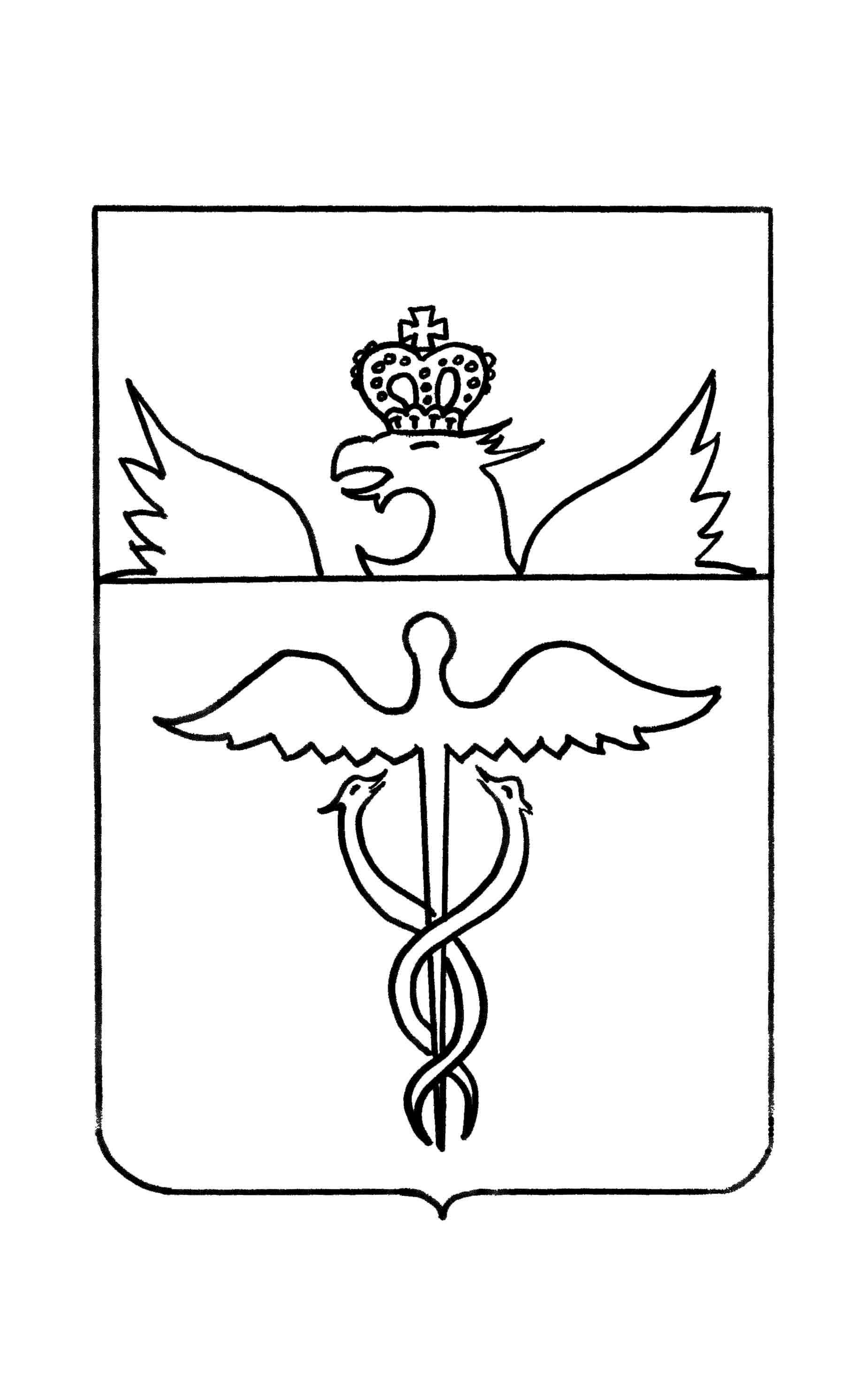 Совет народных депутатовВеликоархангельского сельского поселенияБутурлиновского муниципального районаВоронежской областиРЕШЕНИЕот 21.10.2016 г. № 110с. ВеликоархангельскоеО внесении изменений в Правила землепользования и застройки Великоархангельского сельского поселения Бутурлиновского муниципального района Воронежской области, утвержденные решением Великоархангельского сельского поселения от 29.06.2012 г. № 88В соответствии со ст. 28 Федерального закона от  06.10.2003 года № 131-ФЗ «Об общих принципах организации местного самоуправления в Российской Федерации», ст. 31, 33 Градостроительного кодекса Российской Федерации, Уставом Великоархангельского сельского поселения, решением Совета народных депутатов Великоархангельского  сельского  поселения от 22.02.2006 г № 27 «О Положении «О публичных слушаниях в  Великоархангельском сельском поселении Бутурлиновского муниципального района», Совет народных депутатов Великоархангельского сельского поселенияР Е Ш И Л :Внести в Правила землепользования и застройки Великоархангельского сельского поселения Бутурлиновского муниципального района Воронежской области», утвержденные решением Великоархангельского сельского поселения от 29.06.2012 года № 88 следующие изменения:Приложение №1 «Порядок применения правил землепользования и застройки и внесения в них изменений» изложить в редакции, согласно приложению № 1 к настоящему решению. Приложение № 3 «Схема зонирования Великоархангельского сельского поселения» изложить в редакции, согласно приложению № 2 к настоящему решению.Абзац 3 решения изложить в следующей редакции:«-схему градостроительного зонирования населенных пунктов с.Великоархангельское, с.Тюниково (приложение 2)».2. Опубликовать  настоящее решение  в Вестнике нормативно-правовых актов  Великоархангельского сельского поселения Бутурлиновского муниципального района Воронежской области  и разместить в сети «Интернет» на официальном сайте органов местного самоуправления Великоархангельского сельского поселения и обнародовать настоящее решение на территории Великоархангельского сельского поселения.3. Направить настоящее решение и Правила землепользования и застройки   сельского   поселения с внесенными изменениями:3.1. В администрацию Бутурлиновского муниципального района Воронежской области для размещения в информационной системе обеспечения градостроительной деятельности Бутурлиновского муниципального района.3.2. В департамент архитектуры и строительной политики Воронежской области.4. Настоящее решение вступает в силу со дня его официального опубликования.5. Контроль за исполнением настоящего решения возложить на главу.Глава Великоархангельскогосельского поселения                               В.Е. ПрокофьевПриложение № 1 к решениюСовета народных депутатов Великоархангельского сельского поселенияот 21.10.2016 г. № 110Порядок применения правил землепользования и застройки и внесения в них измененийПравила землепользования и застройки Великоархангельского сельского поселения Бутурлиновского муниципального района Воронежской области являются нормативным правовым актом, принятым в соответствии с Градостроительным кодексом Российской Федерации, Земельным кодексом Российской Федерации, Федеральным законом №131-ФЗ от 06.10.2003 г. «Об общих принципах организации местного самоуправления в Российской Федерации», иными законами и иными нормативными правовыми актами Российской Федерации, законами и иными нормативными правовыми актами Воронежской области, Уставом Великоархангельского сельского поселения Бутурлиновского муниципального района, генеральным планом Великоархангельского сельского поселения, а также с учетом положений иных актов и документов, определяющих основные направления социально-экономического и градостроительного развития сельского поселения, охраны его культурного наследия, окружающей среды и рационального использования природных ресурсов.Часть I. Порядок применения Правил землепользования и застройки Великоархангельского сельского поселения и внесения в них изменений.Раздел 1. Положение о регулировании землепользования и застройки органами местного самоуправления.Статья 1.1. Сфера применения Правил землепользования и застройки Великоархангельского сельского поселения.1. Правила землепользования и застройки Великоархангельского сельского поселения (далее Правила) – документ градостроительного зонирования, принятый в соответствии с Градостроительным кодексом Российской Федерации, Земельным кодексом Российской Федерации, Федеральным законом «Об общих принципах организации местного самоуправления в Российской Федерации», иными законами и нормативными правовыми актами Российской Федерации, законами и нормативными правовыми актами Воронежской области, Генеральным планом Великоархангельского сельского поселения и устанавливающий территориальные зоны, градостроительные регламенты, порядок применения такого документа и порядок внесения в него изменений.Правила вводят в Великоархангельском сельском поселении в систему регулирования землепользования и застройки, которая основана на градостроительном зонировании - делении территории на территориальные зоны с установлением для каждой из них единого градостроительного регламента для: - создания условий для устойчивого развития территории Великоархангельского сельского поселения;- защиты прав граждан и обеспечения равенства прав физических и юридических лиц в процессе реализации отношений, возникающих по поводу землепользования и застройки.2. Настоящие Правила включают в себя:порядок их применения и внесения изменений в указанные правила;карты градостроительного зонирования населенных пунктов и карту зонирования поселения;градостроительные регламенты.3. Настоящие Правила применяются наряду с:- техническими регламентами и иными обязательными требованиями, установленными в соответствии с законодательством в целях обеспечения безопасности жизни и здоровья людей, надежности и безопасности зданий, строений и сооружений, сохранения окружающей природной среды и объектов культурного наследия;- нормативами градостроительного проектирования;- иными нормативными правовыми актами Великоархангельского сельского поселения по вопросам регулирования землепользования и застройки. Указанные акты применяются в части, не противоречащей настоящим Правилам.4. Настоящие Правила обязательны для соблюдения органами государственной власти, органами местного самоуправления, физическими и юридическими лицами, должностными лицами, осуществляющими, регулирующими и контролирующими градостроительную деятельность на территории Великоархангельского сельского поселения.Статья 1.2. Основные понятия, используемые в Правилах землепользования и застройки Великоархангельского сельского поселения и их определения.В Правилах землепользования и застройки Великоархангельского сельского поселения используются следующие основные понятия:водоохранная зона - территория, которые примыкают к береговой линии морей, рек, ручьев, каналов, озер, водохранилищ и на которых устанавливается специальный режим осуществления хозяйственной и иной деятельности в целях предотвращения загрязнения, засорения, заиления указанных водных объектов и истощения их вод, а также сохранения среды обитания водных биологических ресурсов и других объектов животного и растительного мира. генеральный план сельского поселения - вид документа территориального планирования, определяющий цели, задачи и направления территориального планирования сельского поселения и этапы их реализации, разрабатываемый для обеспечения устойчивого развития территории.градостроительная деятельность - деятельность по развитию территорий, в том числе городов и иных поселений, осуществляемая в виде территориального планирования, градостроительного зонирования, планировки территории, архитектурно-строительного проектирования, строительства, капитального ремонта, реконструкции объектов капитального строительства, эксплуатации зданий, сооружений; градостроительное зонирование - зонирование территорий муниципальных образований в целях определения территориальных зон и установления градостроительных регламентов; градостроительный регламент - устанавливаемые в пределах границ соответствующей территориальной зоны виды разрешенного использования земельных участков, равно как всего, что находится над и под поверхностью земельных участков и используется в процессе их застройки и последующей эксплуатации объектов капитального строительства, предельные (минимальные и (или) максимальные) размеры земельных участков и предельные параметры разрешенного строительства, реконструкции объектов капитального строительства, а также ограничения использования земельных участков и объектов капитального строительства;документация по планировке территории подготовленные  в целях обеспечения устойчивого развития территорий, выделения элементов планировочной структуры (кварталов, микрорайонов, иных элементов), установления границ земельных участков, на которых расположены объекты капитального строительства, границ земельных участков, предназначенных для строительства и размещения линейных объектов проекты планировки территории, проекты межевания территории и градостроительные планы земельных участков;блокированные жилые дома - жилые дома с числом этажей не более трех, состоящие из нескольких блоков, число которых не превышает десяти и каждый из которых предназначен для проживания одной семьи, имеет общую стену (стены) без проемов с соседним блоком или соседними блоками, расположен на отдельном земельном участке и имеет выход с участка на территорию общего пользования;жилой дом индивидуальный - отдельно стоящий жилой дом с количеством этажей не более чем три, предназначенных для проживания одной семьи;жилой дом многоквартирный – совокупность двух и более квартир, имеющих самостоятельные выходы либо на земельный участок, прилегающий к жилому дому, либо в помещения общего пользования в таком доме. Многоквартирный жилой дом содержит в себе элементы общего имущества собственников жилых помещений в соответствии с жилищным законодательством;жилой район - структурный элемент селитебной территории;застройщик - физическое или юридическое лицо, обеспечивающее на принадлежащем ему земельном участке или на земельном участке иного правообладателя (которому при осуществлении бюджетных инвестиций в объекты капитального строительства государственной (муниципальной) собственности органы государственной власти (государственные органы),  Государственная корпорация по атомной энергии "Росатом", органы управления государственными внебюджетными фондами или органы местного самоуправления передали в случаях, установленных законодательством Российской Федерации, на основании соглашений свои полномочия государственного (муниципального) заказчика) строительство, реконструкцию, капитальный ремонт объектов капитального строительства, а также выполнение инженерных изысканий, подготовку проектной документации для их строительства, реконструкции, капитального ремонта;зоны с особыми условиями использования территорий - охранные, санитарно-защитные зоны, зоны охраны объектов культурного наследия (памятников истории и культуры) народов Российской Федерации, водоохранные зоны, зоны затопления, подтопления, зоны санитарной охраны источников питьевого и хозяйственно-бытового водоснабжения, зоны охраняемых объектов, иные зоны, устанавливаемые в соответствии с законодательством Российской Федерации; земельный участок - как объект права собственности и иных предусмотренных Земельным Кодексом Российской Федерации прав на землю является недвижимой вещью, которая представляет собой часть земной поверхности и имеет характеристики, позволяющие определить ее в качестве индивидуально определенной вещи.зоны санитарной охраны источников питьевого водоснабжения – организуются в составе трех поясов: первый пояс (строгого режима) включает территорию расположения водозаборов, площадок всех водопроводных сооружений и водопроводящего канала. Его назначение – защита места водозабора и водозаборных сооружений от случайного или умышленного загрязнения и повреждения. Второй и третий пояса (пояса ограничений) включают территорию, предназначенную для предупреждения загрязнения воды источников водоснабжения. Санитарная охрана водоводов обеспечивается санитарно-защитной полосой. В каждом из трех поясов, а также в пределах санитарно-защитной полосы, соответственно их назначению устанавливается специальный режим и определяется комплекс мероприятий, регламентируемый действующими государственными санитарно-экологическими правилами и нормативами.инженерные изыскания - изучение природных условий и факторов техногенного воздействия в целях рационального и безопасного использования территорий и земельных участков в их пределах, подготовки данных по обоснованию материалов, необходимых для территориального планирования, планировки территории и архитектурно-строительного проектирования;интенсивность использования территории (интенсивность застройки) - характеризуется показателями плотности застройки, коэффициентом (в процентах) застройки территории.квартал сохраняемой застройки - квартал, на территории которого при проектировании планировки и застройки замена и (или) новое строительство составляют не более 25% фонда существующей застройки.красные линии - линии, которые обозначают существующие, планируемые (изменяемые, вновь образуемые) границы территорий общего пользования, границы земельных участков, на которых расположены линии электропередачи, линии связи (в том числе линейно-кабельные сооружения), трубопроводы, автомобильные дороги, железнодорожные линии и другие подобные сооружения (далее - линейные объекты);коэффициент застройки (Кз) - отношение территории земельного участка, которая может быть занята зданиями, ко всей площади участка (в процентах).коэффициент плотности застройки (Кпз) - отношение площади всех этажей зданий и сооружений к площади участка.коэффициент озеленения - отношение территории земельного участка, которая должна быть занята зелеными насаждениями, ко всей площади участка (в процентах).линии застройки - условные линии, устанавливающие границы застройки при размещении зданий, строений, сооружений с отступом от красных линий или от границ земельного участка.микрорайон (квартал) - структурный элемент жилой застройки.объект капитального строительства - здание, строение, сооружение, объекты, строительство которых не завершено (далее - объекты незавершенного строительства), за исключением временных построек, киосков, навесов и других подобных построек;обязательные нормативные требования - положения, применение которых обязательно в соответствии с системой нормативных документов в строительстве. озелененные территории - искусственно созданные садово-парковые комплексы и объекты - парк, сад, сквер, бульвар; озелененные площади на территории жилого, общественного, делового, коммунального, производственного назначения.отступ застройки - расстояние между красной линией или границей земельного участка и стеной здания, строения, сооружения.парковка - открытые площадки, предназначенные для кратковременного хранения (стоянки) легковых автомобилей;правила землепользования и застройки - документ градостроительного зонирования, который утверждается нормативными правовыми актами органов местного самоуправления, нормативными правовыми актами органов государственной власти субъектов Российской Федерации - городов федерального значения Москвы и Санкт-Петербурга и в котором устанавливаются территориальные зоны, градостроительные регламенты, порядок применения такого документа и порядок внесения в него изменений;пешеходная зона - территория, предназначенная для передвижения пешеходов, на ней не допускается движения транспорта, за исключением специального, обслуживающего эту территорию.плотность застройки - суммарная поэтажная площадь застройки наземной части зданий и сооружений в габаритах наружных стен, приходящаяся на единицу территории участка (квартала) (тыс. кв. м/га).полоса отвода железных дорог - земельные участки, прилегающие к железнодорожным путям, земельные участки, занятые железнодорожными путями или предназначенные для размещения таких путей, а также земельные участки, занятые или предназначенные для размещения железнодорожных станций, водоотводных и укрепительных устройств, защитных полос лесов вдоль железнодорожных путей, линий связи, устройств электроснабжения, производственных и иных зданий, строений, сооружений, устройств и других объектов железнодорожного транспорта;полоса отвода автомобильных дорог – земельные участки (независимо от категории земель), которые предназначены для размещения конструктивных элементов автомобильной дороги, дорожных сооружений и на которых располагаются или могут располагаться объекты дорожного сервиса;предельные размеры земельных участков и предельные параметры разрешенного строительства, реконструкции объектов капитального строительства – предельные физические характеристики земельных участков и объектов капитального строительства (зданий, строений и сооружений), которые могут быть размещены на территории земельных участков в соответствии с градостроительным регламентом.прибрежные защитные полосы - устанавливаются внутри водоохранных зон, на территории прибрежной защитной полосы вводятся дополнительные ограничения хозяйственной и иной деятельности;реконструкция - изменение параметров объектов капитального строительства, их частей (высоты, количества этажей (далее - этажность), площади, показателей производственной мощности, объема) и качества инженерно-технического обеспечения;нормативные требования - положения, носящие рекомендательный характер; допускаются отступления при соответствующем обосновании при разработке генеральных планов и документации по планировке территории.санитарно-защитные зоны – специальные территории с особым режимом использования, размер которых обеспечивает уменьшение воздействия загрязнения на атмосферный воздух (химического, биологического, физического) до значений, установленных гигиеническими нормативами, а для предприятий I и II класса опасности – как до значений, установленных гигиеническими нормативами, так и до величин приемлемого риска для здоровья населения. По своему функциональному назначению санитарно-защитная зона является защитным барьером, обеспечивающим уровень безопасности населения при эксплуатации объекта в штатном режиме. Установление размеров санитарно-защитных зон и режим использования территории санитарно-защитной зоны определены действующими государственными санитарно-эпидемиологическими правилами и нормативами.строительство - создание зданий, строений, сооружений (в том числе на месте сносимых объектов капитального строительства);суммарная поэтажная площадь - суммарная площадь всех надземных этажей здания, включая площади всех помещений этажа (в том числе лоджий, лестничных клеток, лифтовых шахт и др.).территории общего пользования - территории, которыми беспрепятственно пользуется неограниченный круг лиц (в том числе площади, улицы, проезды, набережные, скверы, бульвары);территориальное планирование - планирование развития территорий, в том числе для установления функциональных зон, зон планируемого размещения объектов капитального строительства для государственных или муниципальных нужд, зон с особыми условиями использования территорий; территориальные зоны - зоны, для которых в правилах землепользования и застройки определены границы и установлены градостроительные регламенты;технические (охранные) зоны инженерных сооружений и коммуникаций - территорий, предназначенных для обеспечения обслуживания и безопасной эксплуатации наземных и подземных транспортных и инженерных сооружений и коммуникаций.улица - путь сообщения на территории населенного пункта, предназначенный преимущественно для общественного и индивидуального легкового транспорта, а также пешеходного движения, расположенный между кварталами застройки и ограниченный красными линиями улично-дорожной сети.устойчивое развитие территорий - обеспечение при осуществлении градостроительной деятельности безопасности и благоприятных условий жизнедеятельности человека, ограничение негативного воздействия хозяйственной и иной деятельности на окружающую среду и обеспечение охраны и рационального использования природных ресурсов в интересах настоящего и будущего поколений;функциональные зоны - зоны, для которых документами территориального планирования определены границы и функциональное назначение;функциональное зонирование территории - деление территории на зоны при градостроительном планировании развития территорий и поселений с определением видов градостроительного использования установленных зон и ограничений на их использование.Статья 1.3. Полномочия органов местного самоуправления поселения в области регулирования отношений по вопросам землепользования и застройки.К полномочиям Совета народных депутатов Великоархангельского сельского поселения в области регулирования отношений по вопросам землепользования и застройки относятся:утверждение правил землепользования и застройки, утверждение внесения изменений в правила землепользования и застройки;утверждение местных нормативов градостроительного проектирования;иные полномочия в соответствии с действующим законодательством.К полномочиям администрации Великоархангельского сельского поселения (далее – администрация) в области регулирования отношений по вопросам землепользования и застройки относятся:принятие решения о подготовке проекта правил землепользования и застройки внесения в них изменений;принятие решений о подготовке документации по планировки территории;утверждение документации по планировке территории, в том числе утверждение градостроительных планов земельных участков;принятие решений о предоставлении разрешений на условно разрешенный в использовании объектов капитального строительства или земельного участка;принятие решений о предоставлении разрешений на отклонение от предельных параметров разрешенного строительства, реконструкции объектов капитального строительства;принятие решений о развитии застроенных территорий;принятие решений о резервировании земельных участков для муниципальных нужд в порядке, установленном законодательством;выдача разрешений на строительство, реконструкцию объектов капитального строительства, выдача разрешений на ввод объектов капитального строительства в эксплуатацию;иные вопросы землепользования и застройки, относящиеся к ведению исполнительных органов местного самоуправления.Статья 1.4. Комиссия  по  землепользованию и застройке.1.4.1. Комиссия  является постоянно действующим консультативным органом при Администрации Великоархангельского сельского поселения и формируется для обеспечения реализации настоящих Правил, и внесению в них изменений. 1.4.2. Комиссия:рассматривает заявления на предоставление земельных участков для строительства, требующих получения специальных согласований;рассматривает заявления на изменения видов использования существующих объектов недвижимости, требующих получения специальных согласований;организует подготовку предложений о внесении изменений в Правила;проводит публичные слушания по вопросам землепользования и застройки;подготавливает заключения по результатам публичных слушаний, в том числе содержащие предложения о предоставлении специальных согласований и разрешений на отклонения от Правил, предложения по досудебному урегулированию споров в связи с обращениями физических и юридических лиц, касающихся вопросов землепользования и застройки;подготавливает рекомендации для принятия главой администрации решений о предоставлении разрешения на условно-разрешенный вид использования земельного участка или объекта капитального строительства, на отклонение от предельных параметров разрешенного строительства, реконструкции объектов капитального строительства;подготавливает заключения о необходимости внесения изменений в Правила;осуществляет процедуры по подготовке проекта изменений в Правила, утверждает изменения в Правила;осуществляет иные функции в соответствии с настоящими Правилами и иными правовыми актами органов местного самоуправления поселения.1.4.3. В состав Комиссии входят представители органов местного самоуправления сельского поселения, Депутаты совета народных депутатов сельского поселения, представители территориальных органов местного самоуправления поселения, представитель общественных организаций, расположенных на территории поселения; представители организаций, осуществляющих на территории поселения хозяйственную деятельность, иные компетентные лица.В состав Комиссии по согласованию могут входить представители территориальных федеральных органов исполнительной власти, органов исполнительной власти Воронежской области, органов местного самоуправления Бутурлиновского района, иных органов и организаций.1.4.4. Персональный состав членов Комиссии, положение о Комиссии и порядке ее деятельности утверждается главой администрации поселения.Статья 1.5. Использование и застройка земельных участков, на которые распространяется действие градостроительных регламентов.1. Использование и застройка земельных участков на территории Великоархангельского сельского поселения, на которые распространяется действие градостроительных регламентов, могут осуществляться правообладателями земельных участков, объектов капитального строительства с соблюдением разрешенного использования объектов.2. Разрешенным, для земельных участков, объектов капитального строительства, на которые распространяется действие градостроительных регламентов, является такое использование, которое осуществляется в соответствии с указанными в градостроительном регламенте:- видами разрешенного использования земельных участков и объектов капитального строительства;- предельными размерами земельных участков и предельными параметрами разрешенного строительства, реконструкции объектов капитального строительства;- ограничениями использования земельных участков и объектов капитального строительства, установленными в соответствии с нормативными правовыми актами и иной нормативно-технической документацией  Российской Федерации, Воронежской области и Бутурлиновского муниципального района.3. При осуществлении использования и застройки земельных участков положения и требования  градостроительных регламентов, содержащихся в Правилах, обязательны для соблюдения наряду с техническими регламентами, нормативами градостроительного проектирования и иными обязательными требованиями, установленными в соответствии с законодательством Российской Федерации.Статья 1.6. Особенности использования земельных участков. расположенных на территориях, отнесенных Правилами к различным территориальным зонам.Земельные участки, сформированные в установленном порядке до вступления в силу настоящих правил. и расположенные на территориях, отнесенных Правилами к различным территориальным зонам, используются правообладателями таких земельных участках в соответствии с целями их предоставления, за исключением случаев, предусмотренных пунктом 2 настоящей статьи.После вступления в силу настоящих Правил разделение, объединение, изменение границ, вида разрешенного использования земельных участков, указанных в пункте 1 настоящей статьи осуществляется при условии формирования земельных участков в пределах границ соответствующей территориальной зоны.Статья 1.7. Особенности использования земельных участков и объектов капитального строительства, не соответствующих градостроительным регламентам.1. Земельные участки, объекты капитального строительства, существовавшие на законных основаниях до введения в действие настоящих Правил или до внесения  изменений в настоящие Правила, и расположенные на территориях, для которых установлены градостроительные регламенты и на которые действие этих градостроительных регламентов распространяется, являются несоответствующими градостроительным регламентам в случаях, когда:- существующие виды использования земельных участков, объектов капитального строительства не соответствует видам разрешенного использования указанным как разрешенные для соответствующей территориальной зоны;- существующие размеры земельных участков и параметры объектов капитального строительства, не соответствуют предельным размерам земельных участков и предельным параметрам разрешенного строительства, реконструкции объектов капитального строительства, установленным для соответствующей территориальной зоны;- расположенные на указанных земельных участках и в объектах капитального строительства, производственные и иные объекты требуют установления санитарно-защитных зон, выходящих за границы территориальной зоны расположения этих объектов.2. Земельные участки, объекты капитального строительства, существовавшие до вступления в силу Правил и не соответствующие градостроительным регламентам, могут использоваться без установления срока приведения их в соответствие с градостроительным регламентом, за исключением случаев, когда использование этих объектов представляет опасность для жизни и здоровья людей, окружающей среды, объектов культурного наследия (памятников истории и культуры), что установлено уполномоченным органом в соответствии с действующим законодательством, нормами и техническими регламентами. Для объектов, представляющих опасность, уполномоченным органом устанавливается срок приведения их в соответствие с градостроительным регламентом, нормативами и техническими регламентами или накладывается запрет на использование таких объектов до приведения их в соответствие с градостроительным регламентом, нормативами и техническими регламентами.3. Изменение вида разрешенного использования земельных участков, изменение вида и реконструкция объектов капитального строительства, указанных в пункте 1 настоящей статьи, может осуществляться путем приведения их в соответствие с установленными градостроительными регламентами. Статья 1.8. Осуществление строительства, реконструкции объектов капитального строительства.1. Строительство, реконструкция объектов капитального строительства на территории Великоархангельского сельского поселения осуществляется правообладателями земельных участков, объектов капитального строительства, в границах их прав в соответствии с требованиями, установленными Градостроительным кодексом Российской Федерации, другими Федеральными законами, законодательством Воронежской области и принятыми в соответствии с ними нормативными правовыми актами Великоархангельского сельского поселения, устанавливающими особенности осуществления указанной деятельности на территории сельского поселения.2. Правообладатели земельных участков, размеры которых меньше установленных градостроительным регламентом минимальных размеров земельных участков либо конфигурация, инженерно-геологические или иные характеристики, перечень которых может быть установлен органами местного самоуправления, неблагоприятны для застройки, вправе обратиться за разрешениями на отклонение от предельных параметров разрешенного строительства, реконструкции объектов капитального строительства. Указанное разрешение может быть выдано только для отдельного земельного участка в порядке, установленном Градостроительным кодексом Российской Федерации и настоящими Правилами.Раздел 2. Положение об изменении видов разрешенного использования земельных участков и объектов капитального строительства физическими и юридическими лицами.Статья 2.1. Общий порядок изменения видов разрешенного использования земельных участков и объектов капитального строительства.1. Изменение видов разрешенного использования земельных участков и объектов капитального строительства на территории Великоархангельского сельского поселения осуществляется в соответствии с градостроительными регламентами при условии соблюдения требований технических регламентов и иных требований в соответствии с действующим законодательством. Изменение видов разрешенного использования земельных участков и объектов капитального строительства, установленных в соответствии с документацией по планировке территории, допускается только при условии внесения изменений в соответствующую документацию по планировке территории в порядке, установленном статьями 45, 46 Градостроительного кодекса Российской Федерации.2. Правообладатели земельных участков и объектов капитального строительства вправе по своему усмотрению выбирать и менять вид (виды) использования земельных участков и объектов капитального строительства, разрешенные как основные и вспомогательные для соответствующих территориальных зон при условии соблюдения требований технических регламентов, нормативов градостроительного проектирования и иных обязательных требований, установленных в соответствии с законодательством Российской Федерации.Порядок действий по реализации приведенного выше права устанавливается законодательством, настоящими Правилами и иными нормативными правовыми актами сельского поселения.При изменении одного вида разрешенного использования земельных участков и объектов капитального строительства на другой разрешенный вид использования правообладатель направляет заявление о намерении изменить вид разрешенного использования в Комиссию. Комиссия, в порядке, установленном нормативным правовым актом администрации сельского поселения предоставляет градостроительное заключение о возможности или невозможности реализации намерений заявителя с учетом соблюдения требований технических регламентов, нормативов градостроительного проектирования и иных обязательных требований, установленных в соответствии с законодательством Российской Федерации.3. Решение о предоставлении разрешения на условно разрешенный вид использования земельного участка или объекта капитального строительства или об отказе в предоставлении такого разрешения принимается в порядке, установленном Градостроительным кодексом Российской Федерации и настоящими Правилами (статья 2.2.).4. В случаях, если земельный участок и объект капитального строительства расположен на землях, на которые действие градостроительных регламентов не распространяется или для которых градостроительные регламенты не устанавливаются,  решение о возможности изменения вида его разрешенного использования принимается в соответствии с законодательством Российской Федерации.5. Образование новых земельных участков путем разделения или выдела допускается при условии сохранения установленных настоящими Правилами разрешенного использования, минимальных параметров земельных участков, обеспечения требований технических регламентов, градостроительных нормативов, в том числе, обеспечение свободного доступа ко вновь образованным земельным участкам с улицы, переулка, проезда.Образование нового земельного участка путем объединения земельных участков допускается при условии принадлежности преобразуемых земельных участков к одной территориальной зоне, установленных настоящими правилами параметров земельных участков, обеспечения требований технических регламентов, градостроительных нормативов.Заключение о возможности преобразования земельных участков выдает Комиссия. При невозможности соблюдения вышеназванных требований, правообладатель преобразуемого земельного участка должен получить соответствующие разрешения, установленные ст.2.3. настоящих Правил.Статья 2.2. Порядок предоставления разрешения на условно разрешенный вид использования земельного участка или объекта капитального строительства.1. Физическое или юридическое лицо, заинтересованное в получении разрешения на условно разрешенный вид использования земельного участка или объекта капитального строительства (далее - разрешение на условно разрешенный вид использования), направляет заявление о предоставлении разрешения на условно разрешенный вид использования в Комиссию.Заявление о выдаче разрешения на условно разрешенный вид использования может подаваться:- при подготовке документации по планировке территории;- при планировании строительства (реконструкции) капитальных зданий и сооружений;- при планировании изменения вида использования земельных участков, объектов капитального строительства в процессе их использования.2. Вопрос о предоставлении разрешения на условно разрешенный вид использования подлежит обсуждению на публичных слушаниях с участием граждан, проживающих в пределах территориальной зоны, в границах которой расположен земельный участок или объект капитального строительства, применительно к которым запрашивается разрешение. В случае, если условно разрешенный вид использования земельного участка или объекта капитального строительства может оказать негативное воздействие на окружающую среду, публичные слушания проводятся с участием правообладателей земельных участков и объектов капитального строительства, подверженных риску такого негативного воздействия.3. На основании результатов публичных слушаний Комиссия подготавливает и направляет главе сельского поселения заключение с рекомендациями о предоставлении разрешения или об отказе в предоставлении такого разрешения с указанием причин принятого решения.4. Решение о предоставлении на условно разрешенный вид использования или об отказе в предоставлении такого использования принимается главой Великоархангельского сельского поселения.Разрешение на условно разрешенный вид использования может быть предоставлено с условиями, которые определяют пределы его реализации во избежание ущерба соседним землепользователям и с целью недопущения существенного снижения стоимости соседних объектов недвижимости.Статья 2.3. Порядок предоставления разрешения на отклонение от предельных параметров разрешенного строительства, реконструкции объекта капитального строительства.1. Физическое или юридическое лицо, заинтересованное в получении разрешения на отклонение от предельных параметров разрешенного строительства, реконструкции объекта капитального строительства, направляет заявление об его предоставлении в Комиссию.К заявлению прилагаются материалы, подтверждающие наличие у земельного участка характеристик, из числа указанных в пункте 2 статьи 1.8. настоящих Правил, которые препятствуют эффективному использованию земельного участка без отклонения от предельных параметров разрешенного строительства, реконструкции объектов капитального строительства.2. При рассмотрении заявления Комиссия может запросить заключения уполномоченных органов в сфере архитектуры и градостроительства охраны окружающей среды, санитарно-эпидемиологического надзора, охраны и использования объектов культурного наследия, иных органов, в компетенцию которых входит принятие решений по предмету заявления. Письменные заключения указанных уполномоченных органов представляются в Комиссию в установленный законом срок.В заключениях дается оценка соответствия намерений заявителя настоящим Правилам, характеризуется возможность и условия соблюдения заявителем технических регламентов (нормативов и стандартов), установленных в целях охраны окружающей природной и культурно-исторической среды, здоровья, безопасности проживания и жизнедеятельности людей, соблюдения прав и интересов владельцев смежно-расположенных земельных участков и объектов недвижимости, иных физических и юридических лиц в результате отклонения от предельных параметров разрешенного строительства, реконструкции объекта капитального строительства.3. Вопрос о предоставлении разрешения на отклонение от предельных параметров разрешенного строительства, реконструкции объекта капитального строительства подлежит обсуждению на публичных слушаниях с участием граждан, проживающих в пределах территориальной зоны, в границах которой расположен земельный участок или объект капитального строительства, применительно к которым запрашивается разрешение. В случае, если отклонение от предельных параметров разрешенного строительства, реконструкции объекта капитального строительства может оказать негативное воздействие на окружающую среду, публичные слушания проводятся с участием правообладателей земельных участков и объектов капитального строительства, подверженных риску такого негативного воздействия.4. На основании результатов публичных слушаний Комиссия подготавливает и направляет главе администрации поселения заключение с рекомендациями о предоставлении разрешения или об отказе в предоставлении такого разрешения с указанием причин принятого решения.5. Решение о предоставлении разрешения на отклонение от предельных параметров разрешенного строительства, реконструкции объекта капитального строительства или об отказе в предоставлении такого разрешения принимается главой администрации поселения.6. Разрешение на отклонение от предельных параметров разрешенного строительства, реконструкции объекта капитального строительства действует в течение двух лет и является обязательным документом для подготовки градостроительного плана земельного участка и выдачи разрешения на строительство, реконструкцию объектов капитального строительства. Раздел 3. Положение о подготовке документации по планировке территории.Статья 3.1. Общие положения о подготовке документации по планировке территории.1. Решения о подготовке документации по планировке территории (проектов планировки и проектов межевания) принимаются администрацией Великоархангельского сельского поселения по собственной инициативе, в целях реализации генерального плана поселения, либо на основании предложений физических или юридических лиц о подготовке документации по планировке территории.2. Документация по планировке территории готовится на основании генерального плана Великоархангельского сельского поселения, правил землепользования и застройки Великоархангельского сельского поселения.3. Состав и содержание документации по планировке территории определяется Градостроительным кодексом Российской Федерации, законодательством Воронежской области и нормативными правовыми актами Великоархангельского сельского поселения.4. Проекты планировки территории и проекты межевания территории, подготовленные в составе документации по планировке территории на основании решения администрации сельского поселения, до их утверждения подлежат обязательному усмотрению на публичных слушаниях.5. Публичные слушания по проекту планировки территории и проекту межевания территории проводятся с участием граждан, проживающих на территории, применительно к которой осуществляется подготовка проекта ее планировки и проекта ее межевания правообладателей земельных участков и объектов капитального строительства, расположенных на указанной территории, лиц, законные интересы которых могут быть нарушены в связи с реализацией таких проектов.6. Документации по планировке территории утверждается правовым актом администрации поселения.7. Утвержденная документация по планировке территории (проекты планировки территории и проекты межевания территории) подлежит опубликованию в порядке, установленном для официального опубликования муниципальных правовых актов, в течении семи дней со дня утверждения указанной документации и размещается на официальном сайте муниципального образования в сети «Интернет» (при наличии официального сайта).8. На основании документации по планировке территории, утвержденной правовым актом администрации поселения, Совет народных депутатов сельского поселения в праве вносить изменения в настоящие правила в части уточнения установленных градостроительным регламентом предельных параметров разрешенного строительства и реконструкции объектов капитального строительства.Раздел 4. Положение о проведении публичных слушаний по вопросам землепользования и застройки.Статья 4.1. Общие положения.1. Публичные слушания проводятся в целях соблюдения права человека на благоприятные условия жизнедеятельности, прав и законных интересов правообладателей земельных участков и объектов капитального строительства, информирования общественности и обеспечения права участия граждан в принятии решений по землепользованию и застройке.2. Публичные слушания проводятся:- по проекту генерального плана Великоархангельского сельского поселения и проектам решений о внесении в него изменений и дополнений;- по проекту Правил землепользования и застройки Великоархангельского сельского поселения и проектам решений о внесении в него изменений и дополнений; - по проектам планирования территории и проектам межеваний территорий;- по предоставлению разрешения на условно разрешенный вид использования земельного участка или объекта капитального строительства;- при получении разрешения на отклонение от предельных параметров разрешенного строительства, реконструкцию объектов капитального строительства;- в иных случаях, предусмотренных действующим законодательством.3. Порядок информирования населения Великоархангельского сельского поселения о подготовке указанных в пункте 2 настоящей статьи документов, а также о подготовке к внесению в них изменений; порядок организации и проведения по ним публичных слушаний определяется в соответствии с требованиями Градостроительного кодекса Российской Федерации и правовыми актами Совета народных депутатов сельского поселения.Раздел 5. Положение о внесении изменений в Правила землепользования и застройки.Статья 5.1. Порядок внесения изменений в Правила землепользования и застройки Великоархангельского сельского поселения.1. Внесение изменений в Правила осуществляется в порядке, предусмотренном законодательством Российской Федерации, Воронежской области, нормативными правовыми Великоархангельского сельского поселения.2. Основаниями для рассмотрения вопроса о внесении изменений в Правила являются:- несоответствие Правил генеральному плану Великоархангельского сельского поселения;- поступление предложений об изменении границ территориальных зон, изменении градостроительных регламентов.3. Предложения о внесении изменений в Правила направляются в Комиссию:- Федеральными органами исполнительной власти в случаях, если Правила могут воспрепятствовать функционированию, размещению объектов капитального строительства федерального значения;- органами исполнительной власти Воронежской области в случаях, если Правила могут воспрепятствовать функционированию, размещению объектов капитального строительства регионального значения;- органами местного самоуправления Бутурлиновского муниципального района, в случае, если Правила могут воспрепятствовать функционированию, размещению объектов капитального строительства муниципального (районного) значения;- органами местного самоуправления в случаях, если необходимо совершенствовать порядок регулирования землепользования и застройки на территории поселения;- физическими или юридическими лицами в инициативном порядке либо в случаях, если в результате применения Правил, земельные участки и объекты капитального строительства не используются эффективно, причиняется вред их правообладателям, снижается стоимость земельных участков и объектов капитального строительства, не реализуются права и законные интересы граждан и их объединений. К предложениям о внесении изменений в Правила прикладываются документы, подтверждающие, необходимость внесения изменений в Правила.4. Комиссия в течение тридцати дней со дня поступления предложения о внесении изменения в Правила осуществляет подготовку заключения, в котором содержатся рекомендации о внесении в соответствии с поступившим предложением изменения в Правила или об отклонении такого предложения с указанием причин отклонения, и направляет это заключение главе администрации поселения.Для подготовки заключения Комиссия может запросить заключения уполномоченных органов в сфере архитектуры и градостроительства, охраны окружающей среды, санитарно-эпидемиологического надзора, охраны и использования объектов культурного наследия, иных органов, в компетенцию которых входит принятие решений по предмету изменений в Правила. Письменные заключения указанных уполномоченных органов представляются в Комиссию в установленный законом срок.В заключениях характеризуется возможность соблюдения технических регламентов (нормативов и стандартов), установленных в целях охраны окружающей природной и культурно-исторической среды, здоровья, безопасности проживания и жизнедеятельности людей, соблюдения прав и интересов владельцев смежно-расположенных земельных участков и объектов недвижимости, иных физических и юридических лиц в результате изменений Правил.5. Глава администрации поселения с учетом рекомендаций, содержащихся в заключении Комиссии, в течение тридцати дней принимает решение о подготовке проекта о внесении изменений в Правила и проведении публичных слушаний по предложениям о внесении изменений в Правила или об отклонении предложения о внесении изменений в Правила с указанием причин отклонения и направляет копию такого решения заявителям. Указанное решение подлежит опубликованию в порядке, установленном для официального опубликования муниципальных правовых актов, иной официальной информации, и размещаются на официальном сайте поселения (при его наличии).6. Публичные слушания по предложениям о внесении изменений в Правила проводятся Комиссией в порядке, определяемом законодательством Российской Федерации, Воронежской области, правовыми актами сельского поселения и настоящими Правилами. В случае если внесение изменений в Правила связано с размещением или реконструкцией отдельного объекта капитального строительства, публичные слушания по внесению изменений в Правила проводятся в границах территории, планируемой для размещения или реконструкции такого объекта, и в границах устанавливаемой для такого объекта зоны с особыми условиями использования территорий. При этом Комиссия направляет извещения о проведении публичных слушаний по предложениям о внесении изменений в Правила правообладателям земельных участков, имеющих общую границу с земельным участком, на котором планируется осуществить размещение или реконструкцию отдельного объекта капитального строительства, правообладателям зданий, строений, сооружений, расположенных на земельных участках, имеющих общую границу с указанным земельным участком, и правообладателям помещений в таком объекте, а также правообладателям объектов капитального строительства, расположенных в границах зон с особыми условиями использования территорий. Указанные извещения направляются в срок не позднее чем через пятнадцать дней со дня принятия главой сельского поселения решения о проведении публичных слушаний по предложениям о внесении изменений в Правила.Заключение о результатах публичных слушаний подлежит опубликованию в порядке, установленном для официального опубликования муниципальных правовых актов, иной официальной информации, и размещаются на официальном сайте Великоархангельского сельского поселения.7. После завершения публичных слушаний по проекту о внесении изменений в Правила, Комиссия с учетом результатов таких публичных слушаний представляет проект указанных изменений главе администрации поселения. Обязательным приложением к проекту является протоколы публичных слушаний и заключение о результатах публичных слушаний  8. Глава администрации поселения в течение десяти дней после представления ему проекта о внесении изменений в Правила и указанных в пункте 7 настоящей статьи обязательных приложений принимает решение о принятии указанного проекта или об отклонении проекта и о направлении его на доработку с указанием даты его повторного представления.9. Совет народных депутатов поселения по результатам рассмотрения проекта о внесении изменений в Правила и обязательные приложения к нему может утвердить внесение изменений в Правила или направить проект о внесении изменений в Правила главе администрации поселения на доработку в соответствии с результатами публичных слушаний по указанному проекту. Решение Совета народных депутатов поселения о внесении изменений в Правила подлежит опубликованию в порядке, установленном для официального опубликования муниципальных правовых актов, иной официальной информации, и размещаются на официальном сайте поселения. Решение с приложениями направляется в информационную систему обеспечения градостроительной деятельности и в орган, уполномоченный на осуществление государственного контроля за соблюдением органами местного самоуправления законодательства о градостроительной деятельности.10. Внесение изменений в настоящие Правила, вызванные необходимостью исправления выявленных технических ошибок, производятся на основании заключения Комиссии в порядке, установленном правовым актом администрации поселения.РАЗДЕЛ 6. Положение о регулировании иных вопросов землепользования и застройки.Статья 6.1. Общие принципы регулирования иных вопросов землепользования и застройки на территории сельского поселения.6.1.1. Иные вопросы землепользования и застройки на территории сельского поселения регулируются законодательством РФ, Воронежской области, нормативными правовыми актами Бутурлиновского муниципального района и Великоархангельского сельского поселения.Часть II. Схема градостроительного зонирования.РАЗДЕЛ 7. СХЕМЫ (КАРТЫ) ГРАДОСТРОИТЕЛЬНОГО ЗОНИРОВАНИЯСтатья 7.1. Состава и содержание схем (карт) градостроительного зонирования.1. Картами градостроительного зонирования в составе настоящих Правил являются графические отображения границ территориальных зон, подзон, участков градостроительного зонирования, в границах населенных пунктов. Карты выполняются по числу населенных пунктов сельского поселения. Базой градостроительного зонирования является утвержденные документы территориального планирования (генеральный план, Схема территориального планирования муниципального района).Границы территориальных зон должны отвечать требованию принадлежности каждого земельного участка только к одной территориальной зоне. Территориальные зоны, как правило, не устанавливаются применительно к одному земельному участку.Карты градостроительного зонирования населенных пунктов выполняются в масштабе 1:5000, фрагменты карты в масштабе 1:2000.2. На территории Великоархангельского сельского поселения выполнены следующие схемы (карты) градостроительного зонирования:№1.Схема (карта) градостроительного зонирования с. Великоархангельское;№2.Схема (карта) градостроительного зонирования с. Тюниково.3. Сводная схема (карты) зонирования территории поселения выполняется в масштабе 1:25000.4. На схемах (картах) градостроительного зонирования населенных пунктов и на схеме (карте) зонирования сельского поселения в обязательном порядке наносятся границы зон с особыми условиями использования, которые устанавливаются в соответствии с законодательством Российской Федерации и режим использования которых приводится в разделе 9 настоящих Правил.5. Участки градостроительного зонирования имеют свою систему нумерации в целях облегчения ориентации пользователей настоящих Правил.Номера участков градостроительного зонирования состоят из следующих элементов:смешанного буквенно-цифрового кода территориальной зоны, в соответствии с частью 1 настоящей статьи;цифрового обозначения населенного пункта поселения, отделенного от кода территориальной зоны косой чертой;собственного номера участка градостроительного зонирования, отделенного от цифрового обозначения населенного пункта  поселения косой чертой.(Например: Ж1/1/25: зона индивидуальной жилой застройки в селе Ивановка, участок №25)6. Участки в составе одной территориальной зоны и подзоны, в зависимости от своего местоположения, могут иметь различные ограничения градостроительной деятельности.7. Границы территориальных зон устанавливаются по:линиям магистралей, улиц, проездов, разделяющим транспортные потоки противоположных направлений;красным линиям;границам земельных участков;границам населенных пунктов в пределах муниципальных образований;естественным границам природных объектов;иным границам.Статья 7.2. Перечень территориальных зон и подзон градостроительного зонирования.Жилые зоныЖ 1 – Зона застройки индивидуальными жилыми домами.Ж1 (п) – Зона планируемого размещения  индивидуальной жилой застройки.Ж2 (п) – Зона планируемого размещения  малоэтажной жилой застройки.Общественно-деловые зоныО1 – Зона общественного центра.О1(п) – Зона планируемого размещения объектов общественно-делового назначения..Зоны инженерной и транспортной инфраструктурыИТ1 – Зона улиц и дорог.ИТ2 – Зона размещения объектов водоснабжения.ИТ(п) – Зона планируемого размещения объектов инженерной инфраструктуры.Рекреационные зоны Р1(п) – Зона озелененных территорий общего пользования.Р2(п) – Зона зеленых насаждений специального назначения.Р3(п) – Зоны и объекты отдыха.ОТ    - Зона земель особо охраняемых природных территорийВ2     - Зона водных объектов в составе земель сельскохозяйственного назначенияР(п)   - Зона земель и объектов рекреационного назначения (планируемая)Зона специального назначенияСП1 – Зона кладбищ.Зона сельскохозяйственного использованияС1 – Зона сельскохозяйственных угодий на землях населенных пунктовСх1 - Зона сельскохозяйственных угодий на землях сельскохозяйственного назначенияС2 - Зоны, занятые объектами сельскохозяйственного назначения I-III класса санитарной вредностиС3 - Зоны, занятые объектами сельскохозяйственного назначения IV-V класса санитарной вредностиЧасть III. Градостроительные регламенты.РАЗДЕЛ 8. ГРАДОСТРОИТЕЛЬНЫЕ РЕГЛАМЕНТЫ О ВИДАХ ИСПОЛЬЗОВАНИЯ ТЕРРИТОРИИ.Статья 8.1. Общие положения.1. Решения по землепользованию и застройке принимаются в соответствии с генеральным планом развития Великоархангельского сельского поселения, иной градостроительной документацией и на основе установленных настоящими Правилами градостроительных регламентов, которые действуют в пределах зон и подзон и распространяются в равной мере на все расположенные в одной и той же зоне земельные участки, иные объекты недвижимости и независимо от форм собственности.2. Действие градостроительных регламентов не распространяется на земельные участки:в границах территорий памятников и ансамблей, включенных в единый государственный реестр объектов культурного наследия (памятников истории и культуры) народов РФ, а также в границах территорий памятников или ансамблей, которые являются вновь выявленными объектами культурного наследия, и решения о режиме содержания, параметрах реставрации, консервации, воссоздания, ремонта и приспособлении которых принимаются в порядке, установленном законодательством РФ об охране культурного наследия;в границах территорий общего пользования;предназначенные для размещения линейных объектов и (или) занятые линейными объектами;представленные для добычи полезных ископаемых.3. Градостроительные регламенты не устанавливаются для земель лесного фонда, земель водного фонда, покрытых поверхностными водами, земель запаса, земель особо охраняемых природных территорий, сельскохозяйственных угодий в составе земель сельскохозяйственного назначения (ст.36 Градостроительный Кодекс РФ).4. Регламенты устанавливают разрешенные виды использования земельных участков и иных объектов недвижимости применительно к различным зонам, а также допустимые изменения объектов недвижимости при осуществлении градостроительной деятельности, на основе действующих нормативных документов, основными из которых являются: федеральные законодательные акты, постановления  Правительства РФ, постановления Главы администрации Воронежской области и местной нормативной базы.Статья 8.2. Содержание градостроительных регламентов.1. Регламенты градостроительной деятельности в выделенных зонах представлены в табличной форме и включают перечень мероприятий и рекомендуемый вид  использования с элементами строительного зонирования (по застроечным показателям и некоторым параметрам строительных изменений) в соответствии со следующими основными требованиями:основные виды разрешенного использования земельных участков и иных объектов недвижимости;вспомогательные виды разрешенного использования;условно разрешенные виды использования;архитектурно-строительные требования; санитарно-гигиенические и экологические требования;защита от опасных природных процессов;2. Применительно к каждой территориальной зоне устанавливаются следующие виды разрешенного использования земельных участков и объектов капитального строительства:1) основные виды разрешенного использования земельных участков и объектов капитального строительства – виды деятельности, объекты капитального строительства, осуществлять и размещать которые на земельных участках разрешено применительно к соответствующим территориальным зонам при условии соблюдения требований технических регламентов. Основные виды разрешенного использования при условии соблюдения строительных норм и стандартов безопасности, правил пожарной безопасности, иных обязательных норм требований не могут быть запрещены.2) условно разрешенные виды разрешенного использования земельных участков и объектов капитального строительства – виды деятельности, объекты капитального строительства, осуществлять и размещать которые на земельных участках разрешено в силу перечисления этих видов деятельности и объектов в составе градостроительных регламентов применительно к соответствующим территориальным зонам при условии получения разрешения в порядке, определенном статьей 39 Градостроительного кодекса Российской Федерации, настоящими Правилами, иными муниципальными правовыми актами и при условии обязательного соблюдения требований технических регламентов.3) вспомогательные виды разрешенного использования земельных участков и объектов капитального строительства – виды деятельности и объекты капитального строительства, допустимые только в качестве дополнительных по отношению к основным видам разрешенного использования и условно разрешенным видам использования и осуществляются совместные с ними. В случае, если основной или условно разрешенный вид использования земельного участка не установлен, вспомогательный не считается разрешенным.3. Для всех основных и условно разрешенных видов использования вспомогательными видами разрешенного использования, даже если они прямо не указаны в градостроительных регламентах, являются следующие: - виды использования, технологически связанные с объектами основных и условно разрешенных видов использования или обеспечивающие их безопасность, в том числе противопожарную в соответствии с нормативно-техническими документами;- для объектов, требующих постоянного присутствия охраны – помещения или здания для персонала охраны; - объекты инженерной инфраструктуры, необходимые для инженерного обеспечения объектов основных, условно разрешенных, а также иных вспомогательных видов использования (электроподстанции закрытого типа, распределительные пункты и подстанции, трансформаторные подстанции, котельные тепловой мощностью до 200 Гкал/час, центральные и индивидуальные тепловые пункты, насосные станции перекачки, повышенные водопроводные насосные станции, регулирующие резервуары);- автомобильные проезды и подъезды, оборудованные пешеходные пути, обслуживающие соответствующие участки; - благоустроенные, в том числе озелененные, детские площадки, площадки для отдыха, спортивных занятий; - хозяйственные здания, строения, сооружения, площадки (в том числе для мусоросборников), необходимые для нормального функционирования основных и условно разрешенных видов использования;- общественные туалеты (кроме встроенных в жилые дома, детские учреждения).4. На территории земельного участка суммарная общая площадь объектов вспомогательных видов использования не должна превышать общей площади объектов основных и условно разрешенных видов использования. 5. В пределах земельного участка могут сочетаться несколько видов разрешенного использования. При этом вид разрешенного использования, указанный как основной, может выступать в качестве вспомогательного при условии соблюдения требований технических регламентов и нормативов градостроительного проектирования.6.Размещение объектов обслуживания и торговли производится в соответствии с действующим Федеральным законодательством.Статья 8.3. Жилые зоны.8.3.1. Зона застройки индивидуальными жилыми домами – Ж1.На территории Великоархангельского сельского поселения выделяются  участки зоны застройки индивидуальными жилыми домами:в населенном пункте с. Великоархангельское  42  участка, в населенном пункте с. Тюниково  18 участков.1. Градостроительный регламент (виды разрешенного использования выделены подчеркиванием).2. Описание прохождения границ зоны застройки индивидуальными жилыми домами.Населенный пункт с. Великоархангельское (1)Населенный пункт с. Тюниково (2)8.3.2. Зона планируемого размещения жилой застройки – Ж1(п).Согласно генеральному плану, на территории сельского поселения выделяются  участки зоны планируемого размещения жилой застройки, в том числе:в с. Великоархангельское 17  участков.Населенный пункт с. Великоархангельское (1)8.3.3. Зона планируемого размещения малоэтажной  жилой застройки – Ж2(п).На территории Великоархангельского сельского поселения выделяются участки зоны планируемой малоэтажной застройки, в том числе:в с.Великоархангельское выделяется  5	 участков.1. Градостроительный регламент (виды разрешенного использования выделены подчеркиванием).2. Описание прохождения границ зоны размещения малоэтажной жилой застройки.Населенный пункт с. Великоархангельское (1)Статья 8.4. Общественно-деловые зоны.		8.4.1. Зона общественного центра – О1.На территории сельского поселения выделяются  участки зон общественного центра, в т.ч.:в населенном пункте с. Великоархангельское выделяется 3 участка, в населенном пункте с. Тюниково выделяется 1 участок.1.Градостроительный регламент (виды разрешенного использования выделены подчеркиванием).2. Описание прохождения границ участков зон размещения объектов общественно-делового назначения.Населенный пункт с. Великоархангельское (1)Населенный пункт с. Тюниково (2)8.4.2. Зона планируемого размещения объектов общественно-делового назначения – О(п).Согласно генеральному плану, на территории сельского поселения выделяются  участки зоны планируемого размещения объектов общественно-делового назначения, в том числе:в населенном пункте с. Великоархангельское выделяется 9  участков;в населенном пункте с.Тюниково выделяется  2  участка.1.Градостроительный регламент (виды разрешенного использования выделены подчеркиванием).Населенный пункт с. Великоархангельское (1)Населенный пункт с. Тюниково (2)Статья 8.5. Зоны инженерной и транспортной инфраструктур.Федеральные и региональные дороги используются в соответствии с Приказом Минтранса РФ от 13 января 2010 г. № 5 "Об установлении и использовании полос отвода автомобильных дорог федерального значения". и отражены в статье 9.2.1. настоящих Правил «Зоны с особыми условиями использования территории».Действия градостроительных регламентов не распространяется на земельные участки: в границах территории общего пользования, в границах территории памятников и ансамблей, занятые линейными объектами, представленные для добычи полезных ископаемых. Использование земельных участков, на которые действие градостроительных  регламентов не распространяется, определяется уполномоченными федеральными органами исполнительной власти, уполномоченными органами исполнительной власти субъектов РФ или уполномоченными органами местного самоуправления в соответствии с федеральными законами (ст. 36 Градостроительного кодекса РФ). 8.5.1. Зона улиц и дорог – ИТ1.Данный градостроительный регламент определяет правовой режим земельных участков в границах территориальной зоны ИТ1, не относящихся к территориям общего пользования, а также не занятых линейными объектами и не предназначенных для размещения линейных объектов.1.Градостроительный регламент (виды разрешенного использования выделены подчеркиванием).8.5.2. Зона размещения объектов водоснабжения - ИТ 2.Действия градостроительных регламентов не распространяется на земельные участки: в границах территории общего пользования, в границах территории памятников и ансамблей, занятые линейными объектами, представленные для добычи полезных ископаемых (ст. 36, п.4 Градостроительного кодекса РФ). Использование земельных участков, на которые действие градостроительных  регламентов не распространяется, определяется уполномоченными федеральными органами исполнительной власти, уполномоченными органами исполнительной власти субъектов РФ или уполномоченными органами местного самоуправления в соответствии с федеральными законами (ст. 36, п.7 Градостроительного кодекса РФ). Данный градостроительный регламент определяет правовой режим земельных участков в границах территориальной зоны ИТ2, не относящихся к линейным объектам.1.Градостроительный регламент (виды разрешенного использования выделены подчеркиванием).Статья 8.6. Рекреационные зоны (планируемые).Зоны выделяются на основе утвержденных  документов территориального планирования  - генеральных планов.Градостроительный регламент устанавливается в соответствии с характером использования.8.6.1. Зоны озелененных территорий общего пользования – Р1(п).Парки, скверы, бульвары, набережные относятся к территории общего пользования, действие градостроительных регламентов на которые не распространяется (ч.4 ст.36 Градостроительный Кодекс РФ).Использование земельных участков, на которые действие градостроительных  регламентов не распространяется, определяется уполномоченными федеральными органами исполнительной власти, уполномоченными органами исполнительной власти субъектов РФ или уполномоченными органами местного самоуправления в соответствии с федеральными законами (ст. 36, п.7 Градостроительного кодекса РФ). Данный градостроительный регламент определяет правовой режим земельных участков в границах территориальной зоны Р1(п), не относящихся к территориям общего пользования.На территории с. Великоархангельское выделяется 4 участка зеленых насаждений общего пользования, на территории с. Тюниково 5 участков.1.Градостроительный регламент (виды разрешенного использования выделены подчеркиванием).2. Описание границ территорий объектов зеленых насаждений общего пользования.Населенный пункт с. Великоархангельское (1)Населенный пункт с. Тюниково (2)8.6.2. Зона зеленых насаждений специального назначения – Р2(п).На территории сельского поселения выделяются участки зеленых насаждений специального назначения, в т.ч.: в с.Великоархангельское 4 участка, в с.Тюниково 1 участок.1.Градостроительный регламент (виды разрешенного использования выделены подчеркиванием).2. Описание прохождения границ участков зоны зеленых насаждений специального назначения.Населенный пункт с. Великоархангельское (1)Населенный пункт с. Тюниково (2)8.6.3. Зоны и объекты отдыха, физической культуры и спорта – Р3(п).На территории сельского поселения выделяются  участки зоны размещения объектов отдыха, в том числе.в с. Великоархангельское  8  участков, в с. Тюниково 2 участка.1.Градостроительный регламент (виды разрешенного использования выделены подчеркиванием).2. Описание прохождения границ участков, предназначенных для отдыха, физической культуры и спорта.Населенный пункт с. Великоархангельское (1)Населенный пункт с. Тюниково (2)8.6.4. Зоны земель особо охраняемых природных территорий – ОТ.В соответствии с статьей 36 п. 6 Градостроительного кодекса РФ градостроительные регламенты не устанавливаются для земель особо охраняемых природных территорий (за исключением земель лечебно-оздоровительных местностей и курортов).Использование земельных участков, на которые действие градостроительных регламентов не распространяется или для которых градостроительные регламенты не устанавливаются, определяется уполномоченными федеральными органами исполнительной власти, уполномоченными органами исполнительной власти субъектов РФ или уполномоченными органами местного самоуправления в соответствии с федеральными законами (статья 36, п. 7 Градостроительного кодекса РФ).8.6.5. Зоны водных объектов в составе земель сельскохозяйственного назначения - В2.В соответствии с статьей 36 п. 6 Градостроительного кодекса РФ градостроительные регламенты не устанавливаются для земель, покрытых поверхностными водами.Использование земельных участков, на которые действие градостроительных регламентов не распространяется или для которых градостроительные регламенты не устанавливаются, определяется уполномоченными федеральными органами исполнительной власти, уполномоченными органами исполнительной власти субъектов РФ или уполномоченными органами местного самоуправления в соответствии с федеральными законами (статья 36, п. 7 Градостроительного кодекса РФ).8.6.6. Зоны земель и объектов рекреационного назначения (планируемая) - Р(п)В соответствии с Земельным кодексом РФ земли рекреационного назначения входят в состав категории земель особо охраняемых территорий и объектов.В соответствии с статьей 36 п. 6 Градостроительного кодекса РФ градостроительные регламенты не устанавливаются для земель особо охраняемых природных территорий (за исключением земель лечебно-оздоровительных местностей и курортов).Использование земельных участков, на которые действие градостроительных регламентов не распространяется или для которых градостроительные регламенты не устанавливаются, определяется уполномоченными федеральными органами исполнительной власти, уполномоченными органами исполнительной власти субъектов РФ или уполномоченными органами местного самоуправления в соответствии с федеральными законами (статья 36, п. 7 Градостроительного кодекса РФ).Статья 8.7. Зоны специального назначения8.7.1. Зона кладбищ – СП1.На территории сельского поселения выделяются  участки зон кладбищ, в том числе.в с. Великоархангельское  3  участка, в с. Тюниково 1  участок.1.Градостроительный регламент (виды разрешенного использования выделены подчеркиванием).2. Описание прохождения границ территорий, предназначенных для размещения кладбищ.Населенный пункт с. Великоархангельское (1)Населенный пункт с. Тюниково (2)Статья 8.8. Зоны сельскохозяйственного использованияСогласно ст.36 Градостроительного кодекса РФ для сельскохозяйственных угодий в составе земель сельскохозяйственного назначения градостроительный регламент не устанавливается. Использование земельных участков, для которых градостроительные регламенты не устанавливаются, определяется уполномоченными органами в соответствии с федеральными законами. 8.8.1. Зона сельскохозяйственных угодий на землях населенных пунктов– С1На территории населенных пунктов выделяются  участки зон сельскохозяйственных угодий, в т.ч. в с.Великоархангельское 15 участков, в с.Тюниково 9 участков.1.Градостроительный регламент (виды разрешенного использования выделены подчеркиванием).Примечание: Земельные участки в составе зон сельскохозяйственного использования используются в целях ведения сельскохозяйственного производства до момента принятия решения об изменении их использования в соответствии с генеральными планами населенных пунктов и правилами землепользования и застройки (ст.85 ЗК РФ).Населенный пункт с. Великоархангельское (1)Населенный пункт с. Тюниково (2)8.8.2. Зона сельскохозяйственных угодий на землях сельскохозяйственного назначения – Сх1В соответствии с статьей 36 п. 6 Градостроительного кодекса РФ градостроительные регламенты не устанавливаются для сельскохозяйственных угодий в составе земель сельскохозяйственного назначения.Использование земельных участков, на которые действие градостроительных регламентов не распространяется или для которых градостроительные регламенты не устанавливаются, определяется уполномоченными федеральными органами исполнительной власти, уполномоченными органами исполнительной власти субъектов РФ или уполномоченными органами местного самоуправления в соответствии с федеральными законами (статья 36, п. 7 Градостроительного кодекса РФ).8.8.3. Зоны, занятые объектами сельскохозяйственного назначения I-III класса санитарной вредности – С21.Градостроительный регламент (виды разрешенного использования выделены подчеркиванием).8.8.4. Зоны, занятые объектами сельскохозяйственного назначения IV-V класса санитарной вредности – С3На территории Великоархангельского поселения выделяются 2 участков размещения предприятий сельскохозяйственного назначения IV-V класса санитарной вредности.1.Градостроительный регламент (виды разрешенного использования выделены подчеркиванием).2. Описание прохождения границ участков зон занятых объектами сельскохозяйственного назначения IV-V класса санитарной вредности.Населенный пункт с. Великоархангельское (1)РАЗДЕЛ 9. ЗОНЫ С ОСОБЫМИ УСЛОВИЯМИ ИСПОЛЬЗОВАНИЯ ТЕРРИТОРИИ И ИНЫЕ ЗОНЫ С ОСОБЫМИ УСЛОВИЯМИ ИСПОЛЬЗОВАНИЯ ЗЕмельНЫХ УЧАСТКОВ.Статья 9.1. Зоны с особыми условиями использования территории.9.1.1. Зоны охраны объектов культурного наследия.Границы зон охраны объектов культурного наследия определяются проектом и утверждаются для каждого объекта индивидуально постановлением правительства Воронежской области. Согласно постановлению правительства Российской Федерации от 12 сентября 2015 г. №972 «Об утверждении Положения о зонах охраны объектов культурного наследия (памятников истории и культуры) народов Российской Федерации и о признании утратившими силу отдельных положений нормативных правовых актов Правительства Российской Федерации»:1) режим использования земель и требования к градостроительным регламентам в границах охранной зоны, в том числе единой охранной зоны, устанавливаются с учетом следующих требований:а) запрещение строительства объектов капительного строительства, за исключением применения специальных мер, направленных на сохранение и восстановление (регенерацию) историко-градостроительной и (или) природной среды объекта культурного наследия (восстановление, воссоздание, восполнение частично или полностью утраченных элементов и (или) характеристик иторико-градостроительной и (или) природной среды);б) ограничение капитального ремонта и реконструкции объектов капитального строительства и их частей, в том числе касающееся их размеров, пропорций и параметров, использования отдельных строительных материалов, применения цветовых решений, особенностей деталей и малых архитектурных форм;в) ограничение хозяйственной деятельности, необходимое для обеспечения сохранности объекта культурного наследия, в том числе запрет или ограничение размещения рекламы, вывесок, построек и объектов (автостоянок, временных построек, киосков, навесов и т.п.), а также регулирование проведения работ по озеленению;г) обеспечение пожарной безопасности объекта культурного наследия и его защиты от динамических воздействий;д) сохранение гидрогеологических и экологических условий, необходимых для обеспечения сохранности объекта культурного наследия;е) благоустройство территории охранной зоны, направленное на сохранение, использование и популяризацию объекта культурного наследия, а также на сохранение и восстановление градостроительных (планировочных, типологических, масштабных) характеристик его историко-градостроительной и природной среды;ж) иные требования, необходимые для обеспечения сохранности объекта культурного наследия в его историческом и ландшафтном окружении.2) Режим использования земель и градостроительный регламент в границах зоны регулирования застройки и хозяйственной деятельности устанавливаются с учетом следующих требований:а) ограничение строительства, необходимое для обеспечения сохранности объекта культурного наследия, в том числе касающееся размеров, пропорций и параметров объектов капитального строительства и их частей, использования отдельных строительных материалов, применения цветовых решений;б) ограничение капитального ремонта и реконструкции объектов капитального строительства и их частей, в том числе касающееся их размеров, пропорций и параметров, использования отдельных строительных материалов, применения цветовых решений;в) сохранение исторически сложившихся границ земельных участков, в том числе ограничение их изменения при проведении землеустройства, а также разделения земельных участков;г) обеспечение визуального восприятия объекта культурного наследия в его историко-градостроительной и природной среде;д) ограничение хозяйственной деятельности, необходимое для обеспечения сохранности объекта культурного наследия, в том числе запрет или ограничение размещения рекламы, вывесок, построек и объектов (автостоянок, временных построек, киосков, навесов и т.п.), а также регулирование проведения работ по озеленению;е) обеспечение пожарной безопасности объекта культурного наследия и его защиты от динамических воздействий;ж) сохранение гидрогеологических и экологических условий, необходимых для обеспечения сохранности объекта культурного наследия;з) обеспечение сохранности всех исторически ценных градоформирующих объектов;и) иные требования, необходимые для обеспечения сохранности объекта культурного наследия.3) Режим использования земель и градостроительный регламент в границах зоны охраняемого природного ландшафта устанавливаются с учетом следующих требований:а) запрещение или ограничение хозяйственной деятельности, строительства, капитального ремонта и реконструкции объектов капитального строительства и их частей в целях сохранения и восстановления композиционной связи с объектом культурного наследия природного ландшафта, включая долины рек, водоемы, леса и открытые пространства;б) обеспечение пожарной безопасности охраняемого природного ландшафта и его защиты от динамических воздействий;в) сохранение гидрологических и экологических условий, необходимых для обеспечения сохранности и восстановления (регенерации) охраняемого природного ландшафта;г) сохранение и восстановление сложившегося в охраняемом природном ландшафте соотношения открытых и закрытых пространств в целях обеспечения визуального восприятия объекта культурного наследия в его историко-градостроительной и природной среде;д) иные требования, необходимые для сохранения и восстановления (регенерации) охраняемого природного ландшафта.9.1.2. Особо охраняемые природные территории – памятники природы.Режим охраны определяется федеральным законом «Об особо охраняемых природных территориях» от 14.13.95г. №33-ФЗ, Постановлением Администрации Воронежской области  №500 от 28.05.98г. «О памятниках природы на территории Воронежской области». Не допускается изменение ландшафта, кроме изменений, связанных с восстановлением нарушенных природных объектов.На территориях памятников природы  запрещается всякая деятельность, влекущая за собой нарушения сохранности  памятников природы.Разрешается ограниченное строительство объектов необходимых для содержания территории и деятельности хозяйствующих субъектов на противоречащей установленному назначению территории.Допустимые виды использования каждого памятника природы устанавливается в зависимости от его характера и состояния и указывается в паспорте памятника природы.В целях защиты особо охраняемых природных территорий от неблагоприятных антропогенных воздействий на прилегающих к ним участках земли и водного пространства создаются охранные зоны, с регулируемым режимом хозяйственной деятельности.Рекомендуемая охранная зона от отдельных объектов, охраняемых ландшафтов – .9.1.3. Водоохранные зоны и прибрежные защитные полосы.Границы и режимы использования водоохранных установлены Водным кодексом Российской Федерации.1) Параметры зоны:Ширина береговой полосы водных объектов общего пользования составляет , за исключением береговой полосы каналов, а также рек и ручьев, протяженность которых от истока до устья не более чем десять километров. Ширина береговой полосы каналов, а также рек и ручьев, протяженность которых от истока до устья не более чем десять километров, составляет . Береговая полоса болот и природных выходов подземных вод (родников) - не определяется.Водоохранные зоны примыкают к береговой линии рек, ручьев, каналов, озер, водохранилищ. Ширина водоохранной зоны рек или ручьев устанавливается от их истока для рек или ручьев протяженностью:1) до десяти километров - в размере ;2) от десяти до пятидесяти километров - в размере ;3) от пятидесяти километров и более - в размере .Для реки, ручья протяженностью менее  от истока до устья водоохранная зона совпадает с прибрежной защитной полосой.Радиус водоохранной зоны для истоков реки, ручья устанавливается в размере .Ширина водоохранной зоны озера, водохранилища, за исключением озера, расположенного внутри болота, или озера, водохранилища с акваторией менее 0,5 квадратного километра, устанавливается в размере .Ширина водоохранной зоны рек, ручьев, каналов, озер, водохранилищ и ширина их прибрежной защитной полосы за пределами территорий населенных пунктов устанавливаются от соответствующей береговой линии.Для существующих прудов расположенных в овражно-балочных комплексах рекомендуемая ширина водоохраной зоны составляет 50 метров, для р.Толучеевка – 200м.В границах водоохранных зон устанавливаются прибрежные защитные полосы, на территориях которых вводятся дополнительные ограничения хозяйственной и иной деятельности. Ширина прибрежной защитной полосы устанавливается в зависимости от уклона берега водного объекта и составляет  для обратного или нулевого уклона,  для уклона до трех градусов и  для уклона три и более градуса.Для расположенных в границах болот проточных и сточных озер и соответствующих водотоков ширина прибрежной защитной полосы устанавливается в размере .Ширина прибрежной защитной полосы озера, водохранилища, имеющих особо ценное рыбохозяйственное значение (места нереста, нагула, зимовки рыб и других водных биологических ресурсов), устанавливается в размере двухсот метров независимо от уклона прилегающих земель.2) Ограничения деятельностиВ границах водоохранных зон запрещаются:1) использование сточных вод для удобрения почв;2) размещение кладбищ, скотомогильников, мест захоронения отходов производства и потребления, радиоактивных, химических, взрывчатых, токсичных, отравляющих и ядовитых веществ;3) осуществление авиационных мер по борьбе с вредителями и болезнями растений;4) движение и стоянка транспортных средств (кроме специальных транспортных средств), за исключением их движения по дорогам и стоянки на дорогах и в специально оборудованных местах, имеющих твердое покрытие.В границах прибрежных защитных полос наряду с указанными выше ограничениями запрещаются:1) распашка земель;2) размещение отвалов размываемых грунтов;3) выпас сельскохозяйственных животных и организация для них летних лагерей, ванн.В границах водоохранных зон допускаются:проектирование, строительство, реконструкция, ввод в эксплуатацию, эксплуатация хозяйственных и иных объектов при условии оборудования таких объектов сооружениями, обеспечивающими охрану водных объектов от загрязнения, засорения и истощения вод в соответствии с водным законодательством и законодательством в области охраны окружающей среды.9.1.4. Зона санитарной охраны источников питьевого водоснабжения.Источники водоснабжения имеют зоны санитарной охраны (ЗСО). Зоны санитарной охраны организуются в составе трех поясов. Первый пояс (строгого режима) включает территорию расположения водозаборов, площадок всех водопроводных сооружений и водоподводящего канала. Второй и третий пояса (пояса ограничений) включают территорию, предназначенную для предупреждения загрязнения воды источников водоснабжения.Зоны санитарной охраны 1 пояса подземных источников водоснабжения составляют . Границы второго пояса зоны санитарной охраны подземных источников водоснабжения устанавливают расчетом. Территория первого пояса зон санитарной охраны должна быть спланирована для отвода поверхностного стока за ее пределы, озеленена, ограждена и обеспечена охраной.На территории первого пояса запрещается:- посадка высокоствольных деревьев;- все виды строительства, не имеющие непосредственного отношения к эксплуатации, реконструкции и расширению водопроводных сооружений, в том числе прокладка трубопроводов различного назначения;- размещение жилых и общественных зданий, проживание людей;- выпуск в поверхностные источники сточных вод, купание, водопой и выпас скота, стирка белья, рыбная ловля, применение ядохимикатов, удобрений и другие виды водопользования, оказывающие влияние на качество воды.На территории первого пояса здания должны быть оборудованы канализацией с отведением сточных вод в ближайшую систему бытовой или производственной канализации или на местные станции очистных сооружений, расположенные за пределами первого пояса зоны санитарной охраны с учетом санитарного режима на территории второго пояса. В исключительных случаях при отсутствии канализации должны устраиваться водонепроницаемые приемники нечистот и бытовых отходов, расположенные в местах, исключающих загрязнение территории первого пояса при их вывозе.Допускаются рубки ухода и санитарные рубки леса.На территории второго и третьего пояса зоны санитарной охраны поверхностных источников водоснабжения запрещается:- отведение сточных вод в зоне водосбора источника водоснабжения, включая его притоки, не отвечающих гигиеническим требованиям к охране поверхностных вод;- загрязнение территории нечистотами, мусором, навозом, промышленными отходами и др.;- размещение складов горюче-смазочных материалов, ядохимикатов и минеральных удобрений, накопителей, шламохранилищ и других объектов, которые могут вызвать химические загрязнения источников водоснабжения;- размещение кладбищ, скотомогильников, полей ассенизации, полей фильтрации, земледельческих полей орошения, животноводческих и птицеводческих предприятий и других объектов, которые могут вызвать микробные загрязнения источников водоснабжения;- применение удобрений и ядохимикатов;- добыча песка и гравия из водотока или водоема, а также дноуглубительные работы;- расположение стойбищ и выпаса скота, а также другое использование водоема и земельных участков, лесных угодий в пределах прибрежной полосы шириной не менее , которое может привести к ухудшению качества или уменьшению количества воды источника водоснабжения;- на территории третьего пояса рубка леса главного пользования и реконструкции. Допускаются только рубки ухода и санитарные рубки леса.В пределах второго пояса зоны санитарной охраны поверхностного источника водоснабжения допускаются: птицеразведение, стирка белья, купание, туризм, водный спорт, устройство пляжей и рыбная ловля в установленных местах при обеспечении специального режима, согласованного с органами Роспотребнадзора.9.1.5. Санитарно-защитные зоны сельскохозяйственных и иных предприятий.1) Размеры и границы санитарно-защитной зоны определяются в проекте санитарно-защитной зоны. Границы санитарно-защитной зоны устанавливаются от источников химического, биологического и/или физического воздействия либо от границы земельного участка, принадлежащего промышленному производству и объекту для ведения хозяйственной деятельности и оформленного в установленном порядке, далее - промышленная площадка, до ее внешней границы в заданном направлении.В зависимости от характеристики выбросов для промышленного объекта и производства, по которым ведущим для установления санитарно-защитной зоны фактором является химическое загрязнение атмосферного воздуха, размер санитарно-защитной зоны устанавливается от границы промплощадки и/или от источника выбросов загрязняющих веществ.В соответствии с СанПиН 2.2.1/2.1.1.1200-03 для промышленных и сельскохозяйственных объектов и производств, сооружений, являющихся источниками воздействия на среду обитания и здоровье человека, в зависимости от мощности, условий эксплуатации, характера и количества выделяемых в окружающую среду загрязняющих веществ, создаваемого шума, вибрации и других вредных физических факторов, а также с учетом предусматриваемых мер по уменьшению неблагоприятного влияния их на среду обитания и здоровье человека в соответствии с санитарной классификацией промышленных объектов и производств устанавливаются следующие ориентировочные размеры санитарно-защитных зон:- промышленные объекты и производства первого класса - ;- промышленные объекты и производства второго класса - ;- промышленные объекты и производства третьего класса - ;- промышленные объекты и производства четвертого класса- ;- промышленные объекты и производства пятого класса -50м; 2) Режим территории санитарно-защитной зоны2.1) В санитарно-защитной зоне не допускается размещать: жилую застройку, включая отдельные жилые дома, ландшафтно-рекреационные зоны, зоны отдыха, территории курортов, санаториев и домов отдыха, территории садоводческих товариществ и коттеджной застройки, коллективных или индивидуальных дачных и садово-огородных участков, а также другие территории с нормируемыми показателями качества среды обитания; спортивные сооружения, детские площадки, образовательные и детские учреждения, лечебно-профилактические и оздоровительные учреждения общего пользования.В санитарно-защитной зоне и на территории объектов других отраслей промышленности не допускается размещать объекты по производству лекарственных веществ, лекарственных средств и (или) лекарственных форм, склады сырья и полупродуктов для фармацевтических предприятий; объекты пищевых отраслей промышленности, оптовые склады продовольственного сырья и пищевых продуктов, комплексы водопроводных сооружений для подготовки и хранения питьевой воды, которые могут повлиять на качество продукции.2.2) Допускается размещать в границах санитарно-защитной зоны промышленного объекта или производства:- нежилые помещения для дежурного аварийного персонала, помещения для пребывания работающих по вахтовому методу (не более двух недель), здания управления, конструкторские бюро, здания административного назначения, научно-исследовательские лаборатории, поликлиники, спортивно-оздоровительные сооружения закрытого типа, бани, прачечные, объекты торговли и общественного питания, мотели, гостиницы, гаражи, площадки и сооружения для хранения общественного и индивидуального транспорта, пожарные депо, местные и транзитные коммуникации, ЛЭП, электроподстанции, нефте- и газопроводы, артезианские скважины для технического водоснабжения, водоохлаждающие сооружения для подготовки технической воды, канализационные насосные станции, сооружения оборотного водоснабжения, автозаправочные станции, станции технического обслуживания автомобилей.В санитарно-защитной зоне объектов пищевых отраслей промышленности, оптовых складов продовольственного сырья и пищевой продукции, производства лекарственных веществ, лекарственных средств и (или) лекарственных форм, складов сырья и полупродуктов для фармацевтических предприятий допускается размещение новых профильных, однотипных объектов, при исключении взаимного негативного воздействия на продукцию, среду обитания и здоровье человека.9.1.6. Санитарно-защитные зоны кладбищ.Вновь создаваемые места погребения должны размещаться на расстоянии не менее  от границ селитебной территории.Кладбища с погребением путем предания тела (останков) умершего земле (захоронение в могилу, склеп) размещают на расстоянии:а) от жилых, общественных зданий, спортивно-оздоровительных и санаторно-курортных зон:1.  - при площади кладбища от 20 до  (размещение кладбища размером территории более  не допускается);2.  - при площади кладбища до ;3.  - для сельских, закрытых кладбищ и мемориальных комплексов, кладбищ с погребением после кремации;б) от водозаборных сооружений централизованного источника водоснабжения населения - не менее  с подтверждением достаточности расстояния расчетами поясов зон санитарной охраны водоисточника и времени фильтрации;в) в сельских населенных пунктах, в которых используются колодцы, каптажи, родники и другие природные источники водоснабжения, при размещении кладбищ выше по потоку грунтовых вод, санитарно-защитная зона между кладбищем и населенным пунктом обеспечивается в соответствии с результатами расчетов очистки грунтовых вод и данными лабораторных исследований.После закрытия кладбища по истечении 25 лет после последнего захоронения расстояние до жилой застройки может быть сокращено до ,В сельских населенных пунктах и сложившихся районах городских населенных пунктов, подлежащих реконструкции, расстояние от кладбищ до стен жилых домов, зданий детских и лечебных учреждений допускается уменьшать по согласованию с уполномоченными органами Роспотребнадзора, но принимать не менее .По территории санитарно-защитных зон и кладбищ запрещается прокладка сетей централизованного хозяйственно-питьевого водоснабжения.На кладбищах и зданиях похоронного назначения следует предусматривать систему водоснабжения. При отсутствии централизованных систем водоснабжения и канализации допускается устройство шахтных колодцев для полива и строительство общественных туалетов выгребного типа в соответствии с требованиями санитарных норм и правил.На участках кладбищ предусматривается зона зеленых насаждений шириной не менее , стоянки автокатафалков и автотранспорта, урны для сбора мусора, площадки для мусоросборников с подъездами к ним.При переносе кладбищ и захоронений следует проводить рекультивацию территорий и участков. Использование грунтов с ликвидируемых мест захоронений для планировки жилой территории не допускается. Использование территории места погребения разрешается по истечении двадцати лет с момента его переноса. Территория места погребения в этих случаях может быть использована только под зеленые насаждения. Размещение зданий и сооружений на этой территории запрещается.Размер санитарно-защитных зон после переноса кладбищ, а также закрытых кладбищ для новых погребений по истечении кладбищенского периода остается неизменной.9.1.7. Санитарно-защитные зоны скотомогильников.Размер санитарно-защитной зоны от скотомогильника (биотермической ямы) принимается до:•    жилых, общественных зданий, животноводческих ферм (комплексов) - 1000м;•    скотопрогонов и пастбищ - ;•    автомобильных, железных дорог в зависимости от их категории - 60 - .По истечении 25 лет с момента последнего захоронения возможно уменьшение размеров санитарно-защитной зоны.Изменение размеров установленных санитарно-защитных зон для объектов I класса опасности, к которым относится скотомогильник, осуществляется постановлением Главного государственного санитарного врача Воронежской области.В исключительных случаях с разрешения главного государственного ветеринарного инспектора Воронежской области допускается использование территории скотомогильника для промышленного строительства, если с момента последнего захоронения в биотермическую яму прошло не менее 2 лет, в земляную яму - не менее 25 лет. Промышленный объект не должен быть связан с приемом, производством и переработкой продуктов питания и кормов.9.1.8. Санитарно-защитные зоны объектов размещения (полигонов) твердых бытовых отходов.Размер санитарно-защитной зоны от жилой застройки до границ полигона ТБО - . Размер санитарно-защитной зоны может увеличиваться при расчете газообразных выбросов в атмосферу. Границы зоны устанавливаются по изолинии 1 ПДК, если она выходит из пределов нормативной зоны. Санитарно-защитная зона должна иметь зеленые насаждения.9.1.9. Санитарно-защитные зоны для канализационных очистных сооружений.Принимаются в соответствии с требованиями СанПиН 2.2.1/2.1.1.1200-03 по таблице.Примечания:СЗЗ канализационных очистных сооружений производительностью более 280 тыс. куб. м/сутки, а также при отступлении от принятых технологий очистки сточных вод и обработки осадка следует устанавливать по решению главного государственного санитарного врача по Воронежской области.При отсутствии иловых площадок на территории очистных сооружений производительностью свыше 0,2 тыс. куб. м/сутки размер зоны следует сокращать на 30%.Для полей фильтрации площадью до , для полей орошения коммунального типа площадью до , для сооружений механической и биологической очистки сточных вод производительностью до 50 куб. м/сутки СЗЗ следует принимать размером .Для полей подземной фильтрации пропускной способностью до 15 куб. м/сутки СЗЗ следует принимать размером .СЗЗ следует принимать не менее: от фильтрующих траншей и песчано-гравийных фильтров - , от септиков - , от фильтрующих колодцев - , от выгребных ям - , от аэрационных установок на полное окисление с аэробной стабилизацией ила при производительности до 700 куб. м/сутки - .СЗЗ от очистных сооружений поверхностного стока открытого типа до жилой территории следует принимать , закрытого типа - .Кроме того, устанавливаются санитарно-защитные зоны:- от сливных станций - ;- от шламонакопителей - в зависимости от состава и свойств шлама по согласованию с органами Роспотребнадзора;- от снеготаялок и снегосплавных пунктов до жилой территории - не менее .9.1.10. Зона приаэродромной территории"Приаэродромная территория" - это прилегающий к аэродрому участок земной или водной поверхности, в пределах которого (в целях обеспечения безопасности полетов и исключения вредного воздействия на здоровье людей и деятельность организаций) устанавливается зона с особыми условиями использования территории.Границы приаэродромной территории определяются по внешней границе проекции полос воздушных подходов на земную или водную поверхность, а вне полос воздушных подходов - окружностью радиусом 30 км от контрольной точки аэродрома.В пределах приаэродромной территории запрещается проектирование, строительство и развитие городских и сельских поселений, а также строительство и реконструкция промышленных, сельскохозяйственных объектов, объектов капитального и индивидуального жилищного строительства и иных объектов без согласования с руководителям межрегиональных территориальных управлений на основании предварительного рассмотрения материалов главными операторами аэропортов (вертодромов, посадочных площадок), расположенных на подконтрольной территориальному органу Росавиации территории (Постановление Правительства РФ от 11.03.2010 N 138 (ред. от 19.07.2012, с изм. От 23.01.2014) «Об утверждении Федеральных правил использования воздушного пространства Российской Федерации» п. 58, Письмо Федерального агентства воздушного транспорта от 30 июня 2014 г. № АН1.04-2214).Статья 9.2. Ограничения инженерно-транспортных коммуникаций.9.2.1. Полоса отвода и придорожная полоса автомобильных дорог*.Под полосой отвода автодороги понимается совокупность земельных участков, предоставленных в установленном порядке для размещения конструктивных элементов и инженерных сооружений такой дороги, а также зданий, строений, сооружений, защитных и декоративных лесонасаждений и устройств, других объектов, имеющих специальное назначение по обслуживанию дороги и являющихся ее неотъемлемой технологической частью.В пределах полосы отвода автомобильной дороги запрещается:а) строительство жилых и общественных зданий, складов;б) проведение строительных, геолого-разведочных, топографических, горных и изыскательских работ, а также устройство наземных сооружений;в) размещение зданий, строений, сооружений, устройств и объектов, не связанных с обслуживанием федеральной автомобильной дороги, ее строительством, реконструкцией, ремонтом, содержанием и эксплуатацией;г) распашка земельных участков, покос травы, рубка и повреждение лесных насаждений и иных многолетних насаждений, снятие дерна и выемка грунта;д) установка рекламных конструкций, не соответствующих требованиям технического регламента и нормативных актов по вопросам безопасности движения транспорта, а также информационных щитов и указателей, не имеющих отношения к безопасности дорожного движения.В пределах полосы отвода автомобильной дороги могут размещаться объекты дорожного сервиса, инженерные коммуникации, железные дороги, линии электропередачи, линии связи, объекты трубопроводного и железнодорожного транспорта, а также иные сооружения и объекты, которые располагаются вдоль автомобильной дороги либо пересекают ее; подъезды, съезды и примыкания (включая переходно-скоростные полосы) к объектам, расположенным вне полосы отвода федеральной автомобильной дороги и требующим доступа к ним.Примечание:* Правила установления и использования полос отвода федеральных автомобильных дорог, утверждены Приказом Минтранса РФ от 13 января 2010 г. № 5 "Об установлении и использовании полос отвода автомобильных дорог федерального значения".9.2.2. Охранные зоны магистральных газопроводов и газораспределительных сетей*.Для газораспределительных сетей устанавливаются следующие охранные зоны:а) вдоль трасс наружных газопроводов - в виде территории, ограниченной условными линиями, проходящими на расстоянии , с каждой стороны газопровода;б) вдоль трасс подземных газопроводов из полиэтиленовых труб при использовании медного провода для обозначения трассы газопровода - в виде территории, ограниченной условными линиями, проходящими на расстоянии  от газопровода со стороны провода и  - с противоположной стороны;в) вокруг отдельно стоящих газорегуляторных пунктов - в виде территории, ограниченной замкнутой линией, проведенной на расстоянии  от границ этих объектов. Для газорегуляторных пунктов, пристроенных к зданиям, охранная зона не регламентируется;г) вдоль трасс межпоселковых газопроводов, проходящих по лесам и древесно-кустарниковой растительности, - в виде просек шириной , по  с каждой стороны газопровода. Для надземных участков газопроводов расстояние от деревьев до трубопровода должно быть не менее высоты деревьев в течение всего срока эксплуатации газопровода.Отсчет расстояний при определении охранных зон газопроводов производится от оси газопровода - для однониточных газопроводов и от осей крайних ниток газопроводов - для многониточных.Примечание:*»Правила охраны магистральных трубопроводов» (утв. постановлением Госгортехнадзора России от 22.04.1992г. №9 и Министерством топлива и энергетики России от 29.04.1992г.)9.2.3. Охранные зоны объектов электросетевого хозяйства*.1) Размеры охранных зона) вдоль воздушных линий электропередачи - в виде части поверхности участка земли и воздушного пространства (на высоту, соответствующую высоте опор воздушных линий электропередачи), ограниченной параллельными вертикальными плоскостями, отстоящими по обе стороны линии электропередачи от крайних проводов при не отклоненном их положении на следующем расстоянии:до 1 кВ - .1-20 кВ- .35кВ-15м.110кВ-20м.б) вдоль подземных кабельных линий электропередачи - в виде части поверхности участка земли, расположенного под ней участка недр (на глубину, соответствующую глубине прокладки кабельных линий электропередачи), ограниченной параллельными вертикальными плоскостями, отстоящими по обе стороны линии электропередачи от крайних кабелей на расстоянии  (при прохождении кабельных линий напряжением до 1 киловольта в городах под тротуарами - на  в сторону зданий и сооружений и на  в сторону проезжей части улицы);2) В охранных зонах запрещается осуществлять любые действия, которые могут нарушить безопасную работу объектов электросетевого хозяйства, в том числе привести к их повреждению или уничтожению, и (или) повлечь причинение вреда жизни, здоровью граждан и имуществу физических или юридических лиц, а также повлечь нанесение экологического ущерба и возникновение пожаров.3). В пределах охранных зон без письменного решения о согласовании сетевых организаций юридическим и физическим лицам запрещаются:а) строительство, капитальный ремонт, реконструкция или снос зданий и сооружений;б) горные, взрывные, мелиоративные работы, в том числе связанные с временным затоплением земель;в) посадка и вырубка деревьев и кустарников;г) дноуглубительные, землечерпальные и погрузочно-разгрузочные работы, добыча рыбы, других водных животных и растений придонными орудиями лова, устройство водопоев, колка и заготовка льда (в охранных зонах подводных кабельных линий электропередачи);д) проход судов, у которых расстояние по вертикали от верхнего крайнего габарита с грузом или без груза до нижней точки провеса проводов переходов воздушных линий электропередачи через водоемы менее минимально допустимого расстояния, в том числе с учетом максимального уровня подъема воды при паводке;е) проезд машин и механизмов, имеющих общую высоту с грузом или без груза от поверхности дороги более  (в охранных зонах воздушных линий электропередачи);ж) земляные работы на глубине более  (на вспахиваемых землях на глубине более ), а также планировка грунта (в охранных зонах подземных кабельных линий электропередачи);з) полив сельскохозяйственных культур в случае, если высота струи воды может составить свыше  (в охранных зонах воздушных линий электропередачи);и) полевые сельскохозяйственные работы с применением сельскохозяйственных машин и оборудования высотой более  (в охранных зонах воздушных линий электропередачи) или полевые сельскохозяйственные работы, связанные с вспашкой земли (в охранных зонах кабельных линий электропередачи).3) В целях защиты населения от воздействия электрического поля, создаваемого воздушными линиями электропередачи (ВЛ), устанавливаются санитарные разрывы - территория вдоль трассы высоковольтной линии, в которой напряженность электрического поля превышает 1 кВ/м.Для вновь проектируемых ВЛ, а также зданий и сооружений допускается принимать границы санитарных разрывов вдоль трассы ВЛ с горизонтальным расположением проводов и без средств снижения напряженности электрического поля по обе стороны от нее на следующих расстояниях от проекции на землю крайних фазных проводов в направлении, перпендикулярном ВЛ, для линий напряжением:- 110 кВ – ;- 150-220 кВ – ;- 330-500 кВ – ;-- 750 кВ – ;- 1150 кВ – .Примечание:*Постановление Правительства РФ от 24.02.2009г. №160 «О порядке установления охранных зон объектов электросетевого хозяйства и особых условий использования земельных участков, расположенных в границах таких зон»9.2.4. Охранная зона и санитарно-защитная зона линий связи*.4. На трассах кабельных и воздушных линий связи и линий радиофикации:1) Охранные зоныа) устанавливаются охранные зоны:для подземных кабельных и для воздушных линий связи и линий радиофикации, расположенных вне населенных пунктов на безлесных участках, - в виде участков земли вдоль этих линий, определяемых параллельными прямыми, отстоящими от трассы подземного кабеля связи или от крайних проводов воздушных линий связи и линий радиофикации не менее чем на  с каждой стороны;для кабелей связи при переходах через судоходные реки, озера, водохранилища и каналы - в виде участков водного пространства по всей глубине от водной поверхности до дна, определяемых параллельными плоскостями, отстоящими от трассы кабеля при переходах через реки, озера, водохранилища и каналы на  с каждой стороны;для наземных и подземных необслуживаемых усилительных и регенерационных пунктов на кабельных линиях связи - в виде участков земли, определяемых замкнутой линией, отстоящей от центра установки усилительных и регенерационных пунктов или от границы их обвалования не менее чем на  и от контуров заземления не менее чем на ;б) создаются просеки в лесных массивах и зеленых насаждениях:при высоте насаждений менее  - шириной не менее расстояния между крайними проводами воздушных линий связи и линий радиофикации плюс  (по  с каждой стороны от крайних проводов до ветвей деревьев);при высоте насаждений более  - шириной не менее расстояния между крайними проводами воздушных линий связи и линий радиофикации плюс  (по  с каждой стороны от крайних проводов до ветвей деревьев);вдоль трассы кабеля связи - шириной не менее  (по  с каждой стороны от кабеля связи);2) На трассах радиорелейных линий связи в целях предупреждения экранирующего действия распространению радиоволн эксплуатирующие предприятия определяют участки земли, на которых запрещается возведение зданий и сооружений, а также посадка деревьев. Расположение и границы этих участков предусматриваются в проектах строительства радиорелейных линий связи и согласовываются с органами местного самоуправления.3) Уровни электромагнитных излучений не должны превышать предельно допустимые уровни (далее - ПДУ) согласно приложению 1 к СанПиН 2.1.8/2.2.4.1383-03.Границы санитарно-защитных зон определяются на высоте  от поверхности земли по ПДУ.Зона ограничения представляет собой территорию, на внешних границах которой на высоте от поверхности земли более  уровни электромагнитных полей превышают ПДУ. Внешняя граница зоны ограничения определяется по максимальной высоте зданий перспективной застройки, на высоте верхнего этажа которых уровень электромагнитного поля не превышает ПДУ.Примечание:*Правила охраны линий и сооружений связи Российской Федерации, утверждены Постановлением Правительства Российской Федерации от 9 июня 1995г. №578; СанПиН 2.1.8/2.2.4.1383-03Приложение № 2 к решениюСовета народных депутатов Великоархангельского сельского поселенияот 21.10.2016 г. № 110Схема зонирования  Великоархангельского сельского поселения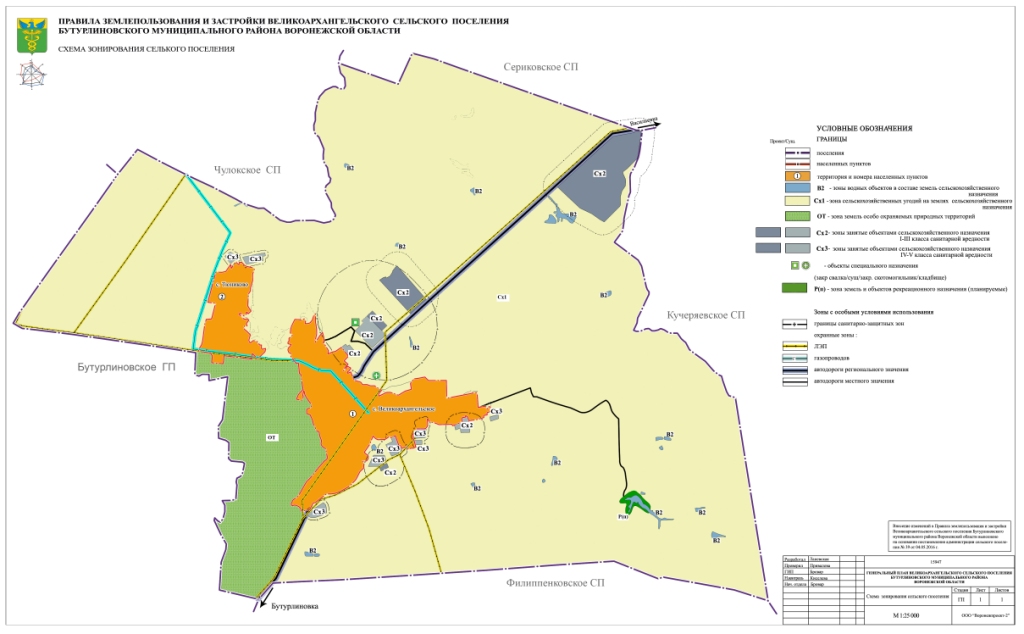 № п/пВиды разрешенного использования (ВРИ) земельных участков и объектов капитального строительстваВиды разрешенного использования (ВРИ) земельных участков и объектов капитального строительстваВиды разрешенного использования (ВРИ) земельных участков и объектов капитального строительстваВиды разрешенного использования (ВРИ) земельных участков и объектов капитального строительства1.Код ВРИОсновные виды разрешенного использованияКод ВРИВспомогательные виды разрешенного использования (установленные к основным)2.1Для индивидуального жилищного строительства3.1Коммунальное обслуживание (котельные, водозаборы, трансформаторные подстанции, телефонные станции);Коммунальное обслуживание (котельные, водозаборы, трансформаторные подстанции, телефонные станции);2.2Для ведения личного подсобного хозяйства (размещение жилого дома, не предназначенного для раздела на квартиры; производство сельскохозяйственной продукции, содержание сельскохозяйственных животных)3.3Бытовое обслуживание (мастерские мелкого ремонта, ателье, парикмахерские);Бытовое обслуживание (мастерские мелкого ремонта, ателье, парикмахерские);2.3Блокированная жилая застройка 4.4Магазины (размещение объектов капитального строительства, предназначенных для продажи товаров, торговой площадью не более 200 кв.м);Магазины (размещение объектов капитального строительства, предназначенных для продажи товаров, торговой площадью не более 200 кв.м);3.5.1Дошкольное, начальное и среднее общее образование 4.4Магазины (размещение объектов капитального строительства, предназначенных для продажи товаров, торговой площадью не более 200 кв.м);Магазины (размещение объектов капитального строительства, предназначенных для продажи товаров, торговой площадью не более 200 кв.м);5.1Спорт (устройство площадок для занятия спортом и физкультурой)12.0Земельные участки (территории) общего пользования (размещение объектов улично-дорожной сети, автомобильных дорог и пешеходных тротуаров в границах населенных пунктов, скверов, бульваров, площадей, проездов)Земельные участки (территории) общего пользования (размещение объектов улично-дорожной сети, автомобильных дорог и пешеходных тротуаров в границах населенных пунктов, скверов, бульваров, площадей, проездов)2.Код ВРИУсловно разрешенные виды использования2.2.1.1.Малоэтажная многоквартирная жилая застройка (размещение малоэтажного жилого дома, индивидуальных гаражей, обустройство спортивных, детских площадок, размещение объектов обслуживания во встроенных, пристроенных и встроенно-пристроенных помещениях малоэтажного многоквартирного дома)2.3.4.1.Амбулаторно-поликлиническое обслуживание (фельдшерско-акушерские пункты, центры матери и ребенка, пункты здравоохранения, молочные кухни)2.4.6Общественное питание (кафе, столовые);2.5.1Спорт (размещение объектов капитального строительства в качестве спортивных клубов, спортивных залов, бассейнов)Номер участка зоныКартографическое описаниеГраница зоны проходит:Ж 1/1/1От точки 14 по ул.К.Маркса границе участков жилых домов №13-33 через точки 12, 10 до точки 4; по границе огородов точкам 5, 11, 13 до точки 14.Ж 1/1/2От точки 21 по ул.К.Маркса границе участков жилых домов №2-40 через точки 15, 9 до точки 3; по границе огородов точкам 2, 1, 6, 7, 8, 23, 22 до точки 21.Ж 1/1/3От точки 20 по ул.К.Маркса границе участков жилых домов №1-11 до точки 16; по границе огородов точкам 17, 19 до точки 20.Ж 1/1/4От точки 50 в северо-западном направлении до пересечения с границей населенного пункта в точке 25; по границе населенного пункта до точки 24; по границе огородов через точку 48 до точки 50.Ж 1/1/5От точки 53 по ул.Ленина до точки 51; в северо-западном направлении до точки 27; по границе огородов точкам 28, 29, 30, 31, 54 до точки 53.Ж 1/1/6От точки 36 по ул.Шевченко границе участков жилых домов №1-3 до точки 44; в северо-восточном направлении до точки 46; в северо-западном направлении до точки 36.Ж 1/1/7От точки 86 по ул.Шевченко границе участков жилых домов №60-65 до точки 40; по границе огородов точкам 39, 43, 42, 42’, 90 до точки 86.Ж 1/1/8От точки 45 по ул.Шевченко границе участков жилых домов №4-33 точкам 85, 88, 96 до точки 102; по границе огородов точкам 103, 97, 84, 47 до точки 45.Ж 1/1/9От точки 101 по ул.Шевченко границе участков жилых домов №34-59 по точкам 95, 89 до точки 87; в юго-западном направлении до пересечения с границей населенного пункта в точке 92; по границе населенного пункта до точки 98; по границе огородов точкам 99, 100 до точки 101.Ж 1/1/10От точки 82 по ул.Ленина границе участков жилых домов №1-80 через точку 52 до точки 49; по границе огородов через точку 83 до точки 82.Ж 1/1/11От точки 75 по ул.Ленина границе участков жилых домов №12-32 через точку 66 до точки 65; по границе огородов точкам 64, 67 до точки 75.Ж 1/1/12От точки 71 по ул.Ленина границе участков жилых домов №7-11 до точки 73; в северо-восточном направлении до точки 68; по границе огородов через точки 69, 70 до точки 71.Ж 1/1/13От точки 374 в северо-восточном направлении до пересечения с границей населенного пункта в точке 381; по границе населенного пункта до точки 374.Ж 1/1/14По точкам 375, 376, 377, 378; в юго-западном направлении до точки 375.Ж 1/1/15По точкам 379, 382, 383, 385, 390; по границе огородов через точку 380 до точки 379.Ж 1/1/16От точки 391 в восточном направлении до точки 393; по границе огородов точкам 394, 395 до точки 391.Ж 1/1/17От точки 415 по ул.Первомайская границе участков жилых домов №41-50 до пересечения с границей населенного пункта в точке 422; по границе населенного пункта до точки 421; по границе огородов через точку 413 до точки 415.Ж 1/1/18От точки 417 по ул.Первомайская границе участков жилых домов №51-60 до точки 424; по границе огородов точкам 425, 419 до точки 417.Ж 1/1/19От точки 407 по ул.Первомайская границе участков жилых домов №35-40 до точки 414; в северном направлении до точки 412; по границе огородов через точку 405 до точки 407.Ж 1/1/20От точки 409 по ул.Первомайская границе участков жилых домов №61-67 до точки 416; в южном направлении до точки 418; в юго-западном направлении до точки 411; в северном направлении до точки 409.Ж 1/1/21От точки 399 по ул.Первомайская границе участков жилых домов №27-34 до точки 406; в северном направлении до точки 404; по границе огородов через точку 397 до точки 399.Ж 1/1/22От точки 401 по ул.Первомайская границе участков жилых домов №77-68 до точки 408; в южном направлении до точки 410; в западном направлении до точки 403; в северо-восточном направлении до точки 401.Ж 1/1/23От точки 313 по ул.Октябрьская через точки 355, 371 до точки 398; в северо-восточном направлении до точки 396; по границе огородов точкам 372, 356, 311 до точки 313.Ж 1/1/24От точки 367 по ул.Пролетарская до точки 368; далее по ул.Первомайская до точки 400; в юго-западном направлении до точки 402; далее по границе участков до точки 366; в северо-западном направлении до точки 367.Ж 1/1/25От точки 240 по ул.Октябрьская границе участков жилых домов № 4-20 до точки 283; в северо-западном направлении до точки 284; по границе огородов через точку 239 до точки 240.Ж 1/1/26От точки 238 по ул.Коммуны через точку 237 до точки 221; по границе огородов через точку 220 до точки 238.Ж 1/1/27От точки 235 по ул.Коммуны до точки 222; в юго-восточном направлении до точки 223; по границе огородов через точку 234 до точки 235.Ж 1/1/28От точки 218 по ул.Коммуны до точки 206; по границе огородов точкам 204, 219 до точки 218.Ж 1/1/29От точки 207 по ул.Коммуны до точки 217; по границе огородов точкам 216, 210 до точки 207.Ж 1/1/30От точки 201 по ул.Коммуны до точки 205; по границе огородов точкам 203, 200 до точки 201.Ж 1/1/31От точки 195 по ул.Коммуны через точку 202 до точки 208; в юго-восточном направлении до точки 209; по границе огородов точкам 194, 193 до точки 195.Ж 1/1/32От точки 182 по ул.Коммуны до точки 198; в северо-западном направлении до точки 199; по границе огородов через точку 183 до точки 182.Ж 1/1/33От точки 163 по ул.Коммуны до точки 197; по границе огородов точкам 196, 184, 181, 164 до точки 163.Ж 1/1/34От точки 187 по ул.Пионерская границе участков жилых домов №1-14 до точки 168; по границе огородов точкам 169, 170, 171, 174, 175 до пересечения с границей населенного пункта в точке 178; по границе населенного пункта до точки 187.Ж 1/1/35От точки 166 по ул.Пионерская до точки 179; по границе огородов точкам 180, 165 до точки 166.Ж 1/1/36От точки 129 по ул.Пионерская до точки 150; по границе огородов точкам 151, 128 до точки 129.Ж 1/1/37По точкам 137, 135, 144, 142; по ул.Коммуны до точки 137.Ж 1/1/38По точкам 123, 122, 140, 138; по ул.Коммуны до точки 123.Ж 1/1/39По точкам 124, 125, 134, 136; по ул.Коммуны до точки 124.Ж 1/1/40По точкам 111, 109, 121, 120; по ул.Коммуны до точки 111.Ж 1/1/41По точкам 119, 118, 113; по ул.Коммуны до точки 119.Ж 1/1/42По точкам 105, 106, 107, 108, 110; по ул.Коммуны до точки 105.Номер участка зоныКартографическое описаниеГраница зоны проходит:Ж 1/2/1От точки 7 по ул.9 Января через точку 12 до точки 29; в восточном направлении до точки 30; по границе огородов через точку 3 до точки 7.Ж 1/2/2От точки 6 по ул.Садовая до точки 26; в восточном направлении до точки 27; по ул.9 Января через точку 13 до точки 6.Ж 1/2/3От точки 14 по ул.Садовая до точки 25; в западном направлении до точки 24; по ул.( Января через точку 23 до пересечения с границей населенного пункта в точке 15; по границе населенного пункта до точки 14.Ж 1/2/4По точкам 16, 21, 18 до пересечения с границей населенного пункта в точке 17; по границе населенного пункта до точки 16.Ж 1/2/5По точкам 22, 19, 20, 40, 39; по ул.9 Января до точки 22.Ж 1/2/6От точки 41’ в юго-восточном и восточном направлениях через точку 41 до точки 42; по ул.9 Января до точки 71 и далее до пересечения с границей населенного пункта в точке 70; по границе населенного пункта до точки 69; в северном и северо-западном направлениях через точку 53 до пересечения с границей населенного пункта в точке 52; по границе населенного пункта до точки 41’.Ж 1/2/7От точки 28 по ул.9 Января до точки 62; далее по точкам 61, 34 и в восточном направлении до точки 28.Ж 1/2/8От точки 33 по ул.9 Января до точки 82; по границе участков через точку 84 до пересечения с границей населенного пункта в точке 83; по границе населенного пункта до точки 32 и далее по границе участков через точку 31 до точки 33.Ж 1/2/9По точкам 63, 64, 80, 81; по ул.9 Января до точки 63.Ж 1/2/10По точкам 87, 86, 88, 89; по ул.Воронежская до точки 99; в северном направлении до пересечения с границей населенного пункта в точке 98; по границе населенного пункта до точки 87.Ж 1/2/11По точкам 77, 76, 93, 94, 95; по ул.Садовая через точку 90 до точки 77.Ж 1/2/12От точки 97 по ул.Воронежская до точки 109; в южном и юго-западном направлениях через точку 110 до точки 119; по ул.Советская через точку 117 до точки 115; по ул.Садовая до точки 97.Ж 1/2/13От точки 101 в южном направлении до точки 106; по ул.Воронежская до точки 103; в северном направлении до пересечения с границей населенного пункта в точке 102; по границе населенного пункта до точки 101.Ж 1/2/14По точкам 112, 105, 108, 111, 126 по ул.Советская через точку 127 до точки 132; далее через точку 129 до пересечения с границей населенного пункта в точке 128; по границе населенного пункта до точки 112.Ж 1/2/15От точки 113 в юго-восточном направлении до точки 114; по ул.Садовая до точки 151; в западном направлении до пересечения с границей населенного пункта в точке 152; по границе населенного пункта до точки 113.Ж 1/2/16По точкам 130, 131, 133; по ул.Советская до пересечения с границей населенного пункта в точке 141; по границе населенного пункта до точки 140; по границе огородов точкам 139, 138, 137, 136; по границе населенного пункта до точки 130.Ж 1/2/17По точкам 125, 124, 135, 134; по ул.Советская до точки 125.Ж 1/2/18По точкам 145, 146, 148; по границе населенного пункта до точки 149; в восточном направлении до точки 145.№ п/пВиды разрешенного использования (ВРИ) земельных участков и объектов капитального строительстваВиды разрешенного использования (ВРИ) земельных участков и объектов капитального строительстваВиды разрешенного использования (ВРИ) земельных участков и объектов капитального строительстваВиды разрешенного использования (ВРИ) земельных участков и объектов капитального строительства1.Код ВРИОсновные виды разрешенного использованияКод ВРИВспомогательные виды разрешенного использования (установленные к основным)2.1Для индивидуального жилищного строительства3.1Коммунальное обслуживание (котельные, водозаборы, трансформаторные подстанции, телефонные станции);Коммунальное обслуживание (котельные, водозаборы, трансформаторные подстанции, телефонные станции);2.2Для ведения личного подсобного хозяйства (размещение жилого дома, не предназначенного для раздела на квартиры; производство сельскохозяйственной продукции, содержание сельскохозяйственных животных)3.3Бытовое обслуживание (мастерские мелкого ремонта, ателье, парикмахерские);Бытовое обслуживание (мастерские мелкого ремонта, ателье, парикмахерские);2.3Блокированная жилая застройка 4.4Магазины (размещение объектов капитального строительства, предназначенных для продажи товаров, торговой площадью не более 200 кв.м);Магазины (размещение объектов капитального строительства, предназначенных для продажи товаров, торговой площадью не более 200 кв.м);3.5.1Дошкольное, начальное и среднее общее образование 4.4Магазины (размещение объектов капитального строительства, предназначенных для продажи товаров, торговой площадью не более 200 кв.м);Магазины (размещение объектов капитального строительства, предназначенных для продажи товаров, торговой площадью не более 200 кв.м);5.1Спорт (устройство площадок для занятия спортом и физкультурой)2.Код ВРИУсловно разрешенные виды использования2.2.1.1.Малоэтажная многоквартирная жилая застройка (размещение малоэтажного жилого дома, индивидуальных гаражей, обустройство спортивных, детских площадок, размещение объектов обслуживания во встроенных, пристроенных и встроенно-пристроенных помещениях малоэтажного многоквартирного дома)2.3.4.1.Амбулаторно-поликлиническое обслуживание (фельдшерско-акушерские пункты, центры матери и ребенка, пункты здравоохранения, молочные кухни)2.4.6Общественное питание (кафе, столовые);2.5.1Спорт (размещение объектов капитального строительства в качестве спортивных клубов, спортивных залов, бассейнов)Номер участка зоныКартографическое описаниеГраница зоны проходит:Ж 1(п)/1/1По точкам 58, 59, 56 до пересечения с границей населенного пункта в точке 57; по границе населенного пункта до точки 58.Ж 1(п)/1/2От точки 352 в северо-западном направлении до точки 354; по ул.Октябрьская через точку 357 до точки 370; далее по точкам 358, 359; по ул.Пролетарская до точки 352.Ж 1(п)/1/3По точкам 315, 316, 317, 318, 319, 321; по ул.Пролетарская до точки351; в северо-западном направлении до точки 353; по ул.Октябрьская до точки 315.Ж 1(п)/1/4По точкам 349, 348, 347, 346, 345, 344, 361, 360; по ул.Пролетарская до точки 349.Ж 1(п)/1/5По точкам 323, 325, 343, 350; по ул.Пролетарская до точки 323.Ж 1(п)/1/6По точкам 331, 332, 340, 339, 341; в юго-западном направлении до точки 331.Ж 1(п)/1/7По точкам 305, 304, 327, 326; в юго-западном направлении до точки 305.Ж 1(п)/1/8По точкам 223, 224, 233, 234; в юго-западном направлении до точки 223.Ж 1(п)/1/9По точкам 210, 212, 215, 216; в юго-западном направлении до точки 210.Ж 1(п)/1/10По точкам 192, 193, 194, 209, 211; в юго-западном направлении до точки 192.Ж 1(п)/1/11По точкам 164, 181, 184, 185, 179, 180, 165; в северо-западном направлении до точки 164.Ж 1(п)/1/12По точкам 159, 158, 183, 182; по ул.Коммуны до точки 159.Ж 1(п)/1/13По точкам 160, 161, 167, 162; по ул.Коммуны до точки 160.Ж 1(п)/1/14По точкам 143, 145, 154, 155; по ул.Коммуны до точки 143.Ж 1(п)/1/15По точкам 139, 141, 157, 156; по ул.Коммуны до точки 139.Ж 1(п)/1/16По точкам 130, 132, 126, 127; по ул.Пионерская до точки 130.Ж 1(п)/1/17По точкам 114, 117, 116; в продолжении ул.Пионерская до точки 114.№ п/пВиды разрешенного использования (ВРИ) земельных участков и объектов капитального строительстваВиды разрешенного использования (ВРИ) земельных участков и объектов капитального строительстваВиды разрешенного использования (ВРИ) земельных участков и объектов капитального строительстваВиды разрешенного использования (ВРИ) земельных участков и объектов капитального строительства1.Код ВРИОсновные виды разрешенного использованияКод ВРИВспомогательные виды разрешенного использования (установленные к основным)1.2.1.1Малоэтажная многоквартирная жилая застройка ( размещение малоэтажного многоквартирного жилого дома, разведение декоративных и плодовых деревьев, овощных и ягодных культур, размещение индивидуальных гаражей и иных вспомогательных сооружений, обустройство спортивных и детских площадок, площадок отдыха);3.1Коммунальное обслуживание (котельные, водозаборы, трансформаторные подстанции, телефонные станции);1.3.5.1Дошкольное, начальное и среднее общее образование (детские сады, ясли, школы, лицеи, гимназии, художественные, музыкальные школы, образовательные кружки);3.3Бытовое обслуживание (мастерские мелкого ремонта, ателье, парикмахерские);1.4.4Магазины (торговой площадью до 200 кв. м);3.10.1Ветеринарное обслуживание (оказание ветеринарных услуг без содержания животных);1.5.1Спорт (устройство площадок для занятия спортом и физкультурой)4.9Обслуживание автотранспорта (размещение постоянных или временных гаражей с несколькими стояночными местами, стоянок (парковок));2.Код ВРИУсловно разрешенные виды использования2.4.5Банковская и страховая деятельность;2.4.6Общественное питание (кафе, столовые, закусочные не более чем 50 посадочных мест);2.4.7Гостиничное обслуживание (вместимостью до 50 мест);2.5.1Спорт (размещение объектов капитального строительства в качестве спортивных клубов, спортивных залов, бассейнов)Номер участка зоныКартографическое описаниеГраница зоны проходит:Ж 2(п)/1/1По точкам 286, 285, 310, 312; по ул.Октябрьская до точки 286.Ж 2(п)/1/2От точки 287 по ул.Октябрьская до точки 314; в юго-восточном направлении до точки 320; по ул.Пролетарская до точки 288; в северо-западном направлении до точки 287.Ж 2(п)/1/3По точкам 309, 306, 324, 322; по ул.Пролетарская до точки 309.Ж 2(п)/1/4По точкам 260, 259, 275, 276, 270, 269, 277, 279, 280; по ул. Пролетарская до точки 260.Ж 2(п)/1/5По точкам 258, 257, 296, 295; в юго-западном направлении до точки 258.№ п/пВиды разрешенного использования (ВРИ) земельных участков и объектов капитального строительстваВиды разрешенного использования (ВРИ) земельных участков и объектов капитального строительстваВиды разрешенного использования (ВРИ) земельных участков и объектов капитального строительстваВиды разрешенного использования (ВРИ) земельных участков и объектов капитального строительства1.Код ВРИОсновные виды разрешенного использованияКод ВРИВспомогательные виды разрешенного использования (установленные к основным)1.3.2Социальное обслуживание (службы занятости населения, дома престарелых, дома ребенка, детские дома, пункты питания малоимущих граждан, пункты ночлега для бездомных граждан, службы психологической и бесплатной юридической помощи, социальные, пенсионные и иные службы, в которых осуществляется прием граждан по вопросам оказания социальной помощи и назначения социальных или пенсионных выплат, размещение отделения почты и телеграфа, клубы по интересам);3.1Коммунальное обслуживание (размещение объектов капитального строительства в целях обеспечения физических и юридических лиц коммунальными услугами);1.3.3Бытовое обслуживание (мастерские мелкого ремонта, ателье, бани, парикмахерские, прачечные, похоронные бюро);12.0Земельные участки (территории) общего пользования (размещение объектов улично-дорожной сети, автомобильных дорог и пешеходных тротуаров, скверов, бульваров, площадей, проездов, малых архитектурных форм благоустройства).1.3.4.1Амбулаторно-поликлиническое обслуживание (поликлиники, фельдшерские пункты, пункты здравоохранения, центры матери и ребенка, диагностические центры);1.3.5.1Дошкольное, начальное и среднее общее образование (детские сады, ясли, школы, лицеи, гимназии, художественные, музыкальные школы, образовательные кружки);1.3.6Культурное развитие (размещение музеев, выставочных залов, домов культуры, библиотек, кинозалов);1.3.7Религиозное использование (церкви, соборы, храмы, часовни, монастыри);3.8Общественное управление (объекты капитального строительства для размещения органов местного самоуправления, государственной власти, судов, органов управления политических партий, профсоюзов);3.10.1Амбулаторное ветеринарное обслуживание (размещение объектов капитального строительства, предназначенных для оказания ветеринарных услуг без содержания животных);4.3Рынки (ярмарка, рынок, базар, с учетом того, что каждое из торговых мест не располагает торговой площадью более 200 кв.м, размещение гаражей и (или) стоянок для автомобилей сотрудников и посетителей рынка);4.4Магазины (торговой площадью до 200 кв.м);4.5Банковская и страховая деятельность ;4.6Общественное питание;4.7Гостиничное обслуживание;4.8Развлечения (размещение дискотек, танцевальных площадок);5.1Спорт (размещение спортивных залов, спортивных клубов, бассейнов, устройство площадок для занятия спортом и физкультурой)2.Код ВРИУсловно разрешенные виды использования2.2.1.1Малоэтажная многоквартирная жилая застройка ( размещение малоэтажного многоквартирного жилого дома, разведение декоративных и плодовых деревьев, овощных и ягодных культур, размещение индивидуальных гаражей и иных вспомогательных сооружений, обустройство спортивных и детских площадок, площадок отдыха);2.3.10.2Приюты для животных (размещение объектов капитального строительства, предназначенных для оказания ветеринарных услуг в стационаре, содержание и разведение животных, не являющихся сельскохозяйственными, под надзором человека, оказание услуг по содержанию и лечению бездомных животных)2.4.9.1Объекты придорожного сервиса (размещение автозаправочных станций (бензиновых, газовых), автомобильных моек, мастерских для ремонта и обслуживания автомобилей).8.3Обеспечение внутреннего правопорядка (объекты капитального строительства, необходимые для подготовки и поддержания в готовности органов внутренних дел и спасательных служб; размещение объектов гражданской обороны).Номер участка зоныКартографическое описаниеГраница зоны проходит:О 1/1/1От точки 53 по границе зоны Ж 1/1/5 через точку 54 до точки 55; в юго-восточном направлении по точкам 56, 59; в западном направлении до точки 60; по ул.Ленина до точки 53.О 1/1/2По точкам 61, 62, 64; по границе зоны Ж 1/1/11 до точки 65; по ул.Ленина до точки 61.О 1/1/3По точкам 301, 300, 298; по ул.Рабочая до точки 274; в юго-восточном направлении до пересечения с границей населенного пункта в точке 273; по границе населенного пункта до точки 301.Номер участка зоныКартографическое описаниеГраница зоны проходит:О 1/2/1По точкам 56, 55, 54, 68, 67; по ул.Садовая до точки 56.№ п/пВиды разрешенного использования (ВРИ) земельных участков и объектов капитального строительстваВиды разрешенного использования (ВРИ) земельных участков и объектов капитального строительстваВиды разрешенного использования (ВРИ) земельных участков и объектов капитального строительстваВиды разрешенного использования (ВРИ) земельных участков и объектов капитального строительства1.Код ВРИОсновные виды разрешенного использованияКод ВРИВспомогательные виды разрешенного использования (установленные к основным)1.3.2Социальное обслуживание (службы занятости населения, дома престарелых, дома ребенка, детские дома, пункты питания малоимущих граждан, пункты ночлега для бездомных граждан, службы психологической и бесплатной юридической помощи, социальные, пенсионные и иные службы, в которых осуществляется прием граждан по вопросам оказания социальной помощи и назначения социальных или пенсионных выплат, размещение отделения почты и телеграфа, клубы по интересам);3.1Коммунальное обслуживание (размещение объектов капитального строительства в целях обеспечения физических и юридических лиц коммунальными услугами);1.3.3Бытовое обслуживание (мастерские мелкого ремонта, ателье, бани, парикмахерские, прачечные, похоронные бюро);12.0Земельные участки (территории) общего пользования (размещение объектов улично-дорожной сети, автомобильных дорог и пешеходных тротуаров, скверов, бульваров, площадей, проездов, малых архитектурных форм благоустройства).1.3.4Здравоохранение (поликлиники, фельдшерские пункты, пункты здравоохранения, центры матери и ребенка, диагностические центры);1.3.5.1Дошкольное, начальное и среднее общее образование (детские сады, ясли, школы, лицеи, гимназии, художественные, музыкальные школы, образовательные кружки);1.3.6Культурное развитие (размещение музеев, выставочных залов, домов культуры, библиотек, кинозалов);1.3.7Религиозное использование (церкви, соборы, храмы, часовни, монастыри);3.8Общественное управление (объекты капитального строительства для размещения органов местного самоуправления, государственной власти, судов, органов управления политических партий, профсоюзов);3.10.1Амбулаторное ветеринарное обслуживание (размещение объектов капитального строительства, предназначенных для оказания ветеринарных услуг без содержания животных);4.3Рынки (ярмарка, рынок, базар, с учетом того, что каждое из торговых мест не располагает торговой площадью более 200 кв.м, размещение гаражей и (или) стоянок для автомобилей сотрудников и посетителей рынка);4.4Магазины (торговой площадью до 200 кв.м);4.5Банковская и страховая деятельность ;4.6Общественное питание;4.7Гостиничное обслуживание;4.8Развлечения (размещение дискотек, танцевальных площадок);5.1Спорт (размещение спортивных залов, спортивных клубов, бассейнов, устройство площадок для занятия спортом и физкультурой)2.Код ВРИУсловно разрешенные виды использования2.2.1.1Малоэтажная многоквартирная жилая застройка ( размещение малоэтажного многоквартирного жилого дома, разведение декоративных и плодовых деревьев, овощных и ягодных культур, размещение индивидуальных гаражей и иных вспомогательных сооружений, обустройство спортивных и детских площадок, площадок отдыха);2.3.10.2Приюты для животных (размещение объектов капитального строительства, предназначенных для оказания ветеринарных услуг в стационаре, содержание и разведение животных, не являющихся сельскохозяйственными, под надзором человека, оказание услуг по содержанию и лечению бездомных животных)2.4.9.1Объекты придорожного сервиса (размещение автозаправочных станций (бензиновых, газовых), автомобильных моек, мастерских для ремонта и обслуживания автомобилей).8.3Обеспечение внутреннего правопорядка (объекты капитального строительства, необходимые для подготовки и поддержания в готовности органов внутренних дел и спасательных служб; размещение объектов гражданской обороны).Номер участка зоныКартографическое описаниеГраница зоны проходит:О 1(п)/1/1По точкам 359, 358, 370, 369; по ул.Пролетарская до точки 359.О 1(п)/1/2По точкам 316, 317, 318, 319; в северо-восточном направлении до точки 316.О 1(п)/1/3По точкам 345, 346, 347, 348; в юго-восточном направлении до точки 345.О 1(п)/1/4По точкам 289, 290, 291, 292, 293, 307, 308; по ул.Пролетарская до точки 289.О 1(п)/1/5По точкам 241, 247, 246, 245, 244, 242; по ул.Октябрьская до точки 241.О 1(п)/1/6По точкам 262, 263, 265, 266, 267, 268; по ул.Пролетарская до точки 262.О 1(п)/1/7По точкам 269, 270, 276, 278, 277; в западном направлении до точки 269.О 1(п)/1/8От точки 196 по ул.Пионерская до точки 185; в северо-западном направлении до точки 184; по границе зоны Ж 1/1/33 до точки 196.О 1(п)/1/9По точкам 152, 153, 146, 147, 148, 149; по ул.Пионерская до точки 152.Номер участка зоныКартографическое описаниеГраница зоны проходит:О 1(п)/2/1По точкам 49, 50, 55, 56; по ул.Садовая до точки 49.О 1(п)/2/2По точкам 48, 47, 58, 57; по ул.Садовая до точки 48.№ п/пВиды разрешенного использования (ВРИ) земельных участков и объектов капитального строительстваВиды разрешенного использования (ВРИ) земельных участков и объектов капитального строительстваВиды разрешенного использования (ВРИ) земельных участков и объектов капитального строительстваВиды разрешенного использования (ВРИ) земельных участков и объектов капитального строительства1.Код ВРИОсновные виды разрешенного использованияКод ВРИВспомогательные виды разрешенного использования (установленные к основным)4.9.1Объекты придорожного сервиса (размещение автозаправочных станций (бензиновых, газовых); размещение магазинов сопутствующей торговли, зданий для организации общественного питания в качестве объектов придорожного сервиса; предоставление гостиничных услуг в качестве придорожного сервиса; размещение автомобильных моек и прачечных для автомобильных принадлежностей, мастерских, предназначенных для ремонта  и обслуживания автомобилей и прочих объектов придорожного сервиса)3.1Коммунальное обслуживание (размещение объектов капитального строительства в целях обеспечения физических и юридических лиц коммунальными.Коммунальное обслуживание (размещение объектов капитального строительства в целях обеспечения физических и юридических лиц коммунальными.4.9.1Объекты придорожного сервиса (размещение автозаправочных станций (бензиновых, газовых); размещение магазинов сопутствующей торговли, зданий для организации общественного питания в качестве объектов придорожного сервиса; предоставление гостиничных услуг в качестве придорожного сервиса; размещение автомобильных моек и прачечных для автомобильных принадлежностей, мастерских, предназначенных для ремонта  и обслуживания автомобилей и прочих объектов придорожного сервиса)7.2Автомобильный транспорт (размещение зданий и сооружений, предназначенных для обслуживания пассажиров, а также обеспечивающие работу транспортных средств, размещение объектов предназначенных для размещения постов органов внутренних дел, ответственных за безопасность дорожного движения, оборудование земельных участков для стоянок автомобильного транспорта, а также для размещения депо автотранспорта, осуществляемого перевозки людей по установленному маршруту).2.Код ВРИУсловно разрешенные виды использованияКод ВРИВспомогательные виды разрешенного использования для условно-разрешенных видовВспомогательные виды разрешенного использования для условно-разрешенных видовНе устанавливаетсяНе устанавливаетсяНе устанавливается№ п/пВиды разрешенного использования (ВРИ) земельных участков и объектов капитального строительстваВиды разрешенного использования (ВРИ) земельных участков и объектов капитального строительстваВиды разрешенного использования (ВРИ) земельных участков и объектов капитального строительстваВиды разрешенного использования (ВРИ) земельных участков и объектов капитального строительства1.Код ВРИОсновные виды разрешенного использованияКод ВРИВспомогательные виды разрешенного использования (установленные к основным)3.1Коммунальное обслуживание (размещение объектов капитального строительства в целях обеспечения физических и юридических лиц коммунальными услугами (размещение водозаборов, насосных станций, артезианских скважин))Не устанавливаются3.1Коммунальное обслуживание (размещение объектов капитального строительства в целях обеспечения физических и юридических лиц коммунальными услугами (размещение водозаборов, насосных станций, артезианских скважин))2.Код ВРИУсловно разрешенные виды использованияКод ВРИВспомогательные виды разрешенного использования для условно-разрешенных видовНе устанавливаютсяНе устанавливаютсяНомер участка зоныКартографическое описаниеГраница зоны проходит:ИТ2(п)/1/1По точкам 151',152',153'154'; в .юго-западном направлении до точки 151'.№ п/пВиды разрешенного использования (ВРИ) земельных участков и объектов капитального строительстваВиды разрешенного использования (ВРИ) земельных участков и объектов капитального строительстваВиды разрешенного использования (ВРИ) земельных участков и объектов капитального строительстваВиды разрешенного использования (ВРИ) земельных участков и объектов капитального строительства1.Код ВРИОсновные виды разрешенного использованияКод ВРИВспомогательные виды разрешенного использования (установленные к основным)4.8Развлечения (размещение танцевальных площадок, аттракционов, игровых площадок)3.1Коммунальное обслуживание (размещение объектов капитального строительства в целях обеспечения физических и юридических лиц коммунальными услугами);5.1Спорт (устройство площадок для занятия спортом и физкультурой);4.9Обслуживание автотранспорта (размещение постоянных или временных гаражей с несколькими стояночными местами, стоянок (парковок)).12.0Земельные участки (территории) общего пользования (размещение объектов улично-дорожной сети, автомобильных дорог и пешеходных тротуаров, скверов, бульваров, площадей, проездов, малых архитектурных форм благоустройства);2.Код ВРИУсловно разрешенные виды использования4.6Общественное питание (рестораны, кафе, столовые)4.10Выставочно-ярмарочная деятельность Номер участка зоныКартографическое описаниеГраница зоны проходит:Р 1(п)/1/1От точки 264 по ул.Октябрьская до точки 282; затем по точкам 281, 268, 267, 266, 265, 263, 262, 261; в северо-западном направлении до точки 264.Р 1(п)/1/2По точкам 242, 244, 245, 243; по ул.Октябрьская до точки 242.Р 1(п)/1/3По точкам 232, 233, 234, 235, 236, 241, 247; по ул.Пролетарская до точки 232.Р 1(п)/1/4По точкам 275, 276, 278, 277, 279, 289, 290, 291, 292, 293, 294; в юго-западном направлении до точки 275.Номер участка зоныКартографическое описаниеГраница зоны проходит:Р 1(п)/2/1По точкам 37, 38; по ул.9 Января до точки 43; в восточном направлении до точки 44; по ул.Садовая до точки 37.Р 1(п)/2/2По точкам 36, 35, 46, 45; по ул.Садовая до точки 36.Р 1(п)/2/3По точкам 51, 50, 55; по границе зоны О 1/2/1 до точки 54; в северном направлении до точки 51.Р 1(п)/2/4По точкам 57, 58, 60, 59; по ул.Садовая до точки 57.Р 1(п)/2/5По точкам 66, 65, 79, 78; по ул.Садовая до точки 66.№ п/пВиды разрешенного использования (ВРИ) земельных участков и объектов капитального строительстваВиды разрешенного использования (ВРИ) земельных участков и объектов капитального строительстваВиды разрешенного использования (ВРИ) земельных участков и объектов капитального строительстваВиды разрешенного использования (ВРИ) земельных участков и объектов капитального строительства1.Код ВРИОсновные виды разрешенного использованияКод ВРИВспомогательные виды разрешенного использования (установленные к основным)12.3Запас (отсутствие хозяйственной деятельности)Не устанавливаютсяНе устанавливаются2.Код ВРИУсловно разрешенные виды использованияНе устанавливаютсяНомер участка зоныКартографическое описаниеГраница зоны проходит:Р 2(п)/1/1От точки 76 по ул.Ленина до точки 77; по границе зоны П 1/1/1 до точки 79; вновь по ул.Ленина до точки 80; в северо-восточном направлении до точки 76.Р 2(п)/1/2От точки 333 по ул.Рабочая до точки 336; в северо-западном направлении до точки 339’; по границе зон Ж 1(п)/1/6 и Р 3(п)/1/2 точкам 340, 335 до точки 333.Р 2(п)/1/3От точки 255 по границе населенного пункта до точки 256; по ул.Рабочая до точки 297; по границе зон Р 3(п)/1/2 и Ж 2(п)/1/5 точкам 296, 257; в юго-восточном направлении до точки 255.Р 2(п)/1/4От точки 213 в северо-западном направлении до точки 214; в северо-восточном направлении до точки 226; по границе зоны СП 1/1/3 точкам 227, 251, 250, 230, 229; по ул.Пролетарская через точку 231 до точки 248; далее по точкам 252, 253 до пересечения с границей населенного пункта в точке 228; по границе населенного пункта до точки 213.Р 2(п)/1/5По точкам 232, 233, 224, 225; в северо-восточном направлении до точки 232.Номер участка зоныКартографическое описаниеГраница зоны проходит:Р 2(п)/2/1По точкам 51, 54, 68, 67; по ул.Садовая до точки 77; по границе зоны Ж1/2/11 точкам 76, 93; в северо-западном направлении до точки 91; по ул.9 Января до точки 74; по границе зоны СП 1/2/1 точкам 75, 73, 72; по ул.9 Января до точки 51.№ п/пВиды разрешенного использования (ВРИ) земельных участков и объектов капитального строительстваВиды разрешенного использования (ВРИ) земельных участков и объектов капитального строительстваВиды разрешенного использования (ВРИ) земельных участков и объектов капитального строительстваВиды разрешенного использования (ВРИ) земельных участков и объектов капитального строительства1.Код ВРИОсновные виды разрешенного использованияКод ВРИВспомогательные виды разрешенного использования (установленные к основным)5.1Спорт (устройство площадок для занятия спортом и физкультурой (беговые дорожки, спортивные сооружения, теннисные корты, поля для спортивной игры...), в том числе и водным)3.1Коммунальное обслуживание (размещение объектов капитального строительства в целях обеспечения физических и юридических лиц коммунальными услугами: котельные, водозаборы, трансформаторные подстанции)Коммунальное обслуживание (размещение объектов капитального строительства в целях обеспечения физических и юридических лиц коммунальными услугами: котельные, водозаборы, трансформаторные подстанции)5.1Спорт (устройство площадок для занятия спортом и физкультурой (беговые дорожки, спортивные сооружения, теннисные корты, поля для спортивной игры...), в том числе и водным)2.Код ВРИУсловно разрешенные виды использованияНе устанавливаютсяНомер участка зоныКартографическое описаниеГраница зоны проходит:Р 3(п)/1/1По точкам 323, 325, 324, 322; по ул.Пролетарская до точки 323.Р 3(п)/1/2По точкам 295, 296, 297; по ул.Рабочая до точки 333; далее по точкам 335, 340, 332, 331, 329, 328; по границе зоны Ж 1(п)/1/7 точкам 326, 327, 304, 305; в юго-западном направлении до точки 295.Р 3(п)/1/3По точкам 278, 249 до пересечения с границей населенного пункта в точке 254; по границе населенного пункта до точки 228; по границе зоны Р2(п)/1/4 точкам 253, 252 до точки 248.Р 3(п)/1/4От точки 203 в северо-восточном направлении до точки 204; по границе зоны Ж 1/1/28 до точки 206; по ул.Коммуны до точки 205; по границе зоны Ж 1/1/30 до точки 203.Р 3(п)/1/5По точкам 208, 209, 211, 212, 210, 207; по ул.Коммуны до точки 208.Р 3(п)/1/6По точкам 188, 189, 214, 213; по границе населенного пункта до точки 188.Р 3(п)/1/7По точкам 186, 190, 191; в юго-западном направлении до точки 186.Р 3(п)/1/8По точкам 131, 133, 146, 147, 148, 149; по ул.Пионерская до точки 131.Номер участка зоныКартографическое описаниеГраница зоны проходит:Р 3(п)/2/1По точкам 91, 93, 94, 95, 96, 92; по ул.9 Января до точки 91.Р 3(п)/2/2По точкам 116, 118, 120, 123; по границе зоны Ж 1/2/17 точкам 124, 135, 134, 142, 143; в западном направлении по точкам 144, 150; в северном направлении по ул.Садовая до точки 116.№ п/пВиды разрешенного использования (ВРИ) земельных участков и объектов капитального строительстваВиды разрешенного использования (ВРИ) земельных участков и объектов капитального строительстваВиды разрешенного использования (ВРИ) земельных участков и объектов капитального строительстваВиды разрешенного использования (ВРИ) земельных участков и объектов капитального строительства1.Код ВРИОсновные виды разрешенного использованияКод ВРИВспомогательные виды разрешенного использования (установленные к основным)12.1Ритуальная деятельность (размещение кладбищ, крематориев и мест захоронения, размещение соответствующих культовых сооружений)Не устанавливаютсяНе устанавливаются12.1Ритуальная деятельность (размещение кладбищ, крематориев и мест захоронения, размещение соответствующих культовых сооружений)2.Код ВРИУсловно разрешенные виды использованияНе устанавливаютсяНомер участка зоныКартографическое описаниеГраница зоны проходит:СП 1/1/1По точкам 32, 33, 34, 35; в северо-западном направлении до точки 32.СП 1/1/2От точки 93 в северо-восточном направлении до пересечения с границей населенного пункта в точке 94; по границе населенного пункта до точки 93.СП 1/1/3По точкам 226, 227, 251, 250, 230, 229; в юго-западном направлении до точки 226.Номер участка зоныКартографическое описаниеГраница зоны проходит:СП 1/2/1По точкам 72, 73, 75, 74; по ул.9 Января до точки 72.№ п/пВиды разрешенного использования (ВРИ) земельных участков и объектов капитального строительстваВиды разрешенного использования (ВРИ) земельных участков и объектов капитального строительстваВиды разрешенного использования (ВРИ) земельных участков и объектов капитального строительстваВиды разрешенного использования (ВРИ) земельных участков и объектов капитального строительства1.Код ВРИОсновные виды разрешенного использованияКод ВРИВспомогательные виды разрешенного использования (установленные к основным)1.1.1Растениеводство (осуществление хозяйственной деятельности, связанной с выращиванием сельскохозяйственных культур. Содержание данного вида разрешенного использования включает в себя содержание видов разрешенного использования: Выращивание зерновых и иных сельскохозяйственных культур;Овощеводство;Выращивание тонизирующих, лекарственных, цветочных культур;Садоводство;Выращивание льна и конопли)3.1Коммунальное обслуживание (размещение объектов капитального строительства, в целях обеспечения физических и юридических лиц коммунальными услугами)1.1.12Пчеловодство (размещение ульев, иных объектов и оборудования, необходимого для пчеловодства и разведения иных полезных насекомых; размещение сооружений, используемых для хранения и первичной переработки продукции пчеловодства);3.11.1.17Питомники (выращивание и реализация подроста деревьев и кустарников, используемых в сельском хозяйстве, а также иных сельскохозяйственных культур для получения рассады и семян; размещение сооружений, необходимых для указанных видов сельскохозяйственного производства);3.11.13.1Ведение огородничества (осуществление деятельности, связанной с выращиванием ягодных, овощных, бахчевых или иных сельскохозяйственных культур, а также размещение некапитального жилого строения и хозяйственных строений и сооружений)3.11.2.2Для ведения личного подсобного хозяйства (размещение жилого дома, производство сельскохозяйственной продукции, размещение гаража и иных вспомогательных сооружений, содержание сельскохозяйственных животных)3.12.Код ВРИУсловно разрешенные виды использования3.1Не устанавливается3.1Номер участка зоныКартографическое описаниеГраница зоны проходит:С 1/1/1От точки 1 по границе зоны Ж 1/1/2 точкам 2, 3; по границе зон Ж 1/1/1 и Ж 1/1/3 точкам 4, 5, 11, 13, 14, 16, 17, 19; в западном направлении до пересечения с границей населенного пункта в точке 18; по границе населенного пункта до точки 1.С 1/1/2От точки 6 по границе зоны Ж 1/1/2 точкам 7, 8, 23, 22; в юго-восточном направлении до точки 48; по границе зоны Ж 1/1/4 до пересечения с границей населенного пункта в точке 24; по границе населенного пункта до точки 6.С 1/1/3От точки 26 в юго-восточном направлении до точки 27; по границе зоны Ж 1/1/5 точкам 28, 29 до пересечения с границей населенного пункта в точке 30; по границе населенного пункта до точки 26.С 1/1/4От точки 31 по границе зон Ж 1/1/5, О 1/1/1 и Ж 1(п)/1/1 точкам 54, 55, 56 до пересечения с границей населенного пункта в точке 57; по границе населенного пункта до точки 31, исключая зону СП 1/1/1 (точки 32, 33, 34, 35).С 1/1/5От точки 37 по ул.Шевченко до точки 40; по границе зоны Ж 1/1/7 точкам 39, 43, 42 до пересечения с границей населенного пункта в точке 41; по границе населенного пункта до точки 38; в северо-восточном наравлении до точки 37.С 1/1/6От точки 46 по границе зоны Ж 1/1/6 до точки 44; по ул.Шевченко до точки 45; по границе зон Ж 1/1/8 и Ж 1/1/9 точкам 47, 84, 97, 103, 102, 101, 100, 99 до пересечения с границей населенного пункта в точке 98; по границе населенного пункта до точки 104; по границе зон Ж 1/1/42, Ж 1/1/40, Ж 1/1/38, Ж 1(п)/1/15, Ж 1(п)/1/12, Ж 1/1/32, Ж 1/1/30, Р 3(п)/1/4, Ж 1/1/28 и Ж 1/1/26 точкам 105,  106, 107, 108, 109, 121, 122, 140, 141, 157, 158, 183, 199, 200, 203, 204, 219, 220, 238; в продолжении ул.Ленина до точки 82; по границе зоны Ж 1/1/10 точкам 83, 49; в северо-западном направлении до точки 46.С 1/1/7От точки 91 до пересечения с границей населенного пункта в точке 92; по границе населенного пункта до точки 94; по границе зоны СП 1/1/2 до точки 93; по границе населенного пункта до точки 91.С 1/1/8От точки 63 в юго-восточном направлении до точки 68; по границе зоны Ж 1/1/12 точкам 69, 70; по границе населенного пункта до точки 63.С 1/1/9По точкам 72, 74, 81, 239; по границе зон Ж 1/1/25, Ж 2(п)/1/1, Ж 1/1/23, Ж1/1/21, Ж 1/1/19 и Ж 1/1/17 точкам 284, 285, 310, 311, 356, 372, 396, 397, 404, 405, 412, 413 до пересечения с границей населенного пункта в точке 421; по границе населенного пункта точкам 387, 386 до точки 384; далее по точкам 388, 389, 392, 393; по границе зон Ж 1/1/16, Ж 1/1/15 и Ж 1/1/14 точкам 394, 395, 391, 390, 380, 379, 378, 377, 376, 375 и далее до пересечения с границей населенного пункта в точке 373; по границе населенного пункта до точки 72.С 1/1/10От точки 423 по границе зоны Ж 1/1/18 точкам 424, 425, 419; далее по точкам 420, 365, 342, 338; по границе зоны П 1/1/2 точкам 362, 364; по границе населенного пункта до точки 423.С 1/1/11От точки 299 в южном направлении до точки 303; по границе населенного пункта до точки 334; по ул.Рабочая до точки 299.С 1/1/12От точки 300 по границе зоны О 1/1/3 до пересечения с границей населенного пункта в точке 301; по границе населенного пункта до точки 302; в северном направлении до точки 300.С 1/1/13От точки 271 в южном направлении до пересечения с границей населенного пункта в точке 272; по границе населенного пункта до точки 273; по границе зоны О 1/1/3 до точки 274; по ул.Рабочая до точки 271.С 1/1/14От точки 176 в северо-восточном направлении до пересечения с границей населенного пункта в точке 177; по границе населенного пункта до точки 176.С 1/1/15От точки 115 по ул.Пионерская до точки 129; по границе зон Ж 1/1/36 и Ж1/1/34 точкам 128, 151, 150, 168, 169, 170, 171; далее через точку 172 до пересечения с границей населенного пункта в точке 173; по границе населенного пункта до точки 115.Номер участка зоныКартографическое описаниеГраница зоны проходит:С 1/2/1От точки 4 в продолжении ул.Садовая до точки 5; по ул.9 Января до точки 7; по границе зоны Ж 1/2/1 точкам 3, 30, 29; по ул.9 Января до точки 33; по границе зоны Ж 1/2/8 точкам 31, 32; по границе населенного пункта через точки 8, 1 до точки 4.С 1/2/2От точки 52 по границе зоны Ж 1/2/6 через точку 53 до пересечения с границей населенного пункта в точке 69; по границе населенного пункта до точки 52.С 1/2/3От точки 83 по границе зоны Ж 1/2/8 через точку 84 до точки 82; по ул.9 Января до пересечения с границей населенного пункта в точке 85; по границе населенного пункта до точки 83.С 1/2/4По точкам 100, 107, 106, 101; по границе населенного пункта до точки 100.С 1/2/5От точки 102 по границе зоны Ж 1/2/13 до точки 103 и далее до пересечения с границей населенного пункта в точке 104; по границе населенного пункта до точки 102.С 1/2/6По точкам 128, 129, 131 до пересечения с границей населенного пункта в точке 130; по границе населенного пункта до точки 128.С 1/2/7От точки 136 по границе зоны Ж1/2/16 до пересечения с границей населенного пункта в точке 137; по границе населенного пункта до точки 136.С 1/2/8От точки 138 по границе зоны Ж 1/2/16 через точку 139 до пересечения с границей населенного пункта в точке 140; по границе населенного пункта до точки 138.С 1/2/9От точки 148 по границе зоны Ж 1/2/18 до точки 146 и далее до пересечения с границей населенного пункта в точке 147; по границе населенного пункта до точки 148.№ п/пВиды разрешенного использования (ВРИ) земельных участков и объектов капитального строительстваВиды разрешенного использования (ВРИ) земельных участков и объектов капитального строительстваВиды разрешенного использования (ВРИ) земельных участков и объектов капитального строительстваВиды разрешенного использования (ВРИ) земельных участков и объектов капитального строительства1.Код ВРИОсновные виды разрешенного использованияКод ВРИВспомогательные виды разрешенного использования (установленные к основным)1.8Скотоводство (осуществление хозяйственной деятельности, связанной с разведением крупного рогатого скота, овец, коз, лошадей); производство кормов, размещение зданий, сооружений, используемых для содержания и разведения сельскохозяйственных животных, разведение племенных животных, производство и использование племенной продукции (материала)1.15Хранение и переработка сельскохозяйственной продукции (размещение зданий и сооружений, используемых для производства, хранения, первичной и глубокой переработки сельскохозяйственной продукции)Хранение и переработка сельскохозяйственной продукции (размещение зданий и сооружений, используемых для производства, хранения, первичной и глубокой переработки сельскохозяйственной продукции)1.8Скотоводство (осуществление хозяйственной деятельности, связанной с разведением крупного рогатого скота, овец, коз, лошадей); производство кормов, размещение зданий, сооружений, используемых для содержания и разведения сельскохозяйственных животных, разведение племенных животных, производство и использование племенной продукции (материала)1.18Обеспечение сельскохозяйственного производства (размещение машинно-транспортных и ремонтных станций, ангаров и гаражей для сельскохозяйственной техники, амбаров, водонапорных башен, трансформаторных подстанций и иного технического оборудования, используемого для ведения сельского хозяйства)Обеспечение сельскохозяйственного производства (размещение машинно-транспортных и ремонтных станций, ангаров и гаражей для сельскохозяйственной техники, амбаров, водонапорных башен, трансформаторных подстанций и иного технического оборудования, используемого для ведения сельского хозяйства)1.11Свиноводство (осуществление хозяйственной деятельности, связанной с разведением свиней, размещение зданий, сооружений для содержания и разведения животных, производства, хранения и первичной переработки продукции)3.1Коммунальное обслуживание  (размещение объектов капитального строительства, в целях обеспечения физических и юридических лиц коммунальными услугами - котельных, водозаборов, очистных сооружений, насосных станций, трансформаторных подстанций)Коммунальное обслуживание  (размещение объектов капитального строительства, в целях обеспечения физических и юридических лиц коммунальными услугами - котельных, водозаборов, очистных сооружений, насосных станций, трансформаторных подстанций)3.10.1Амбулаторное ветеринарное обслуживание (размещение объектов капитального строительства, предназначенных для оказания ветеринарных услуг без содержания животных)Амбулаторное ветеринарное обслуживание (размещение объектов капитального строительства, предназначенных для оказания ветеринарных услуг без содержания животных)2.Код ВРИУсловно разрешенные виды использованияНе устанавливается№ п/пВиды разрешенного использования (ВРИ) земельных участков и объектов капитального строительстваВиды разрешенного использования (ВРИ) земельных участков и объектов капитального строительстваВиды разрешенного использования (ВРИ) земельных участков и объектов капитального строительстваВиды разрешенного использования (ВРИ) земельных участков и объектов капитального строительства1.Код ВРИОсновные виды разрешенного использованияКод ВРИВспомогательные виды разрешенного использования (установленные к основным)1.8Скотоводство (осуществление хозяйственной деятельности, связанной с разведением крупного рогатого скота, овец, коз, лошадей); производство кормов, размещение зданий, сооружений, используемых для содержания и разведения сельскохозяйственных животных, разведение племенных животных, производство и использование племенной продукции (материала)1.15Хранение и переработка сельскохозяйственной продукции (размещение зданий и сооружений, используемых для производства, хранения, первичной и глубокой переработки сельскохозяйственной продукции)Хранение и переработка сельскохозяйственной продукции (размещение зданий и сооружений, используемых для производства, хранения, первичной и глубокой переработки сельскохозяйственной продукции)1.8Скотоводство (осуществление хозяйственной деятельности, связанной с разведением крупного рогатого скота, овец, коз, лошадей); производство кормов, размещение зданий, сооружений, используемых для содержания и разведения сельскохозяйственных животных, разведение племенных животных, производство и использование племенной продукции (материала)3.1Коммунальное обслуживание  (размещение объектов капитального строительства, в целях обеспечения физических и юридических лиц коммунальными услугами - котельных, водозаборов, очистных сооружений, насосных станций, трансформаторных подстанций)Коммунальное обслуживание  (размещение объектов капитального строительства, в целях обеспечения физических и юридических лиц коммунальными услугами - котельных, водозаборов, очистных сооружений, насосных станций, трансформаторных подстанций)1.11Свиноводство (осуществление хозяйственной деятельности, связанной с разведением свиней, размещение зданий, сооружений для содержания и разведения животных, производства, хранения и первичной переработки продукции)1.18Обеспечение сельскохозяйственного производства (размещение машинно-транспортных и ремонтных станций, ангаров и гаражей для сельскохозяйственной техники, амбаров, водонапорных башен, трансформаторных подстанций и иного технического оборудования, используемого для ведения сельского хозяйства)3.10.1Амбулаторное ветеринарное обслуживание (размещение объектов капитального строительства, предназначенных для оказания ветеринарных услуг без содержания животных)2.Код ВРИУсловно разрешенные виды использованияНе устанавливаетсяНомер участка зоныКартографическое описаниеГраница зоны проходит:С 3/1/1По точкам 77, 78, 79; в северо-восточном направлении до точки 77.С 3/1/2По точкам 337, 338, 362 до пересечения с границей населенного пункта в точке 364; по границе населенного пункта до точки 363; в западном направлении до точки 337.Сооружения для очистки сточных водРасстояние в м при расчетной производительности очистных сооружений, тыс. куб. м/суткиРасстояние в м при расчетной производительности очистных сооружений, тыс. куб. м/суткиРасстояние в м при расчетной производительности очистных сооружений, тыс. куб. м/суткиРасстояние в м при расчетной производительности очистных сооружений, тыс. куб. м/суткиСооружения для очистки сточных воддо 0,2более 0,2 до 5,0более 5,0 до 50,0более 50,0 до 280Насосные станции и аварийно-регулирующие резервуары15202030Сооружения для механической и биологической очистки с иловыми площадками для сброженных осадков, а также иловые площадки150200400500Сооружения для механической ибиологической очистки с термоме-ханической обработкой осадка взакрытых помещениях100150300400Поляа) фильтрации2003005001 000б) орошения1502004001 000Биологические пруды200200300300